BAB IIIMETODE PENELITIAN3.1 Metode Pengembangan Perangkat Lunak Pada metode pengembangan perangkat lunak penulis menggunakan metode prototype, kelebihan dari prototype adalah menghemat waktu pengembangan, adanya komunikasi yang baik antara pengembang dan pelanggan, pengembang dapat bekerja lebih baik dalam menentukan kebutuhan pelanggan, penerapan menjadi lebih mudah karena pemakai mengetahui apa yang diharapkannya. Universitas Pasundan Bandung (UNPAS) https://materikuliahif-unpas.blogspot.com/2018/07/metode-prototype.html. Metode model prototype memiliki lima tahapan yaitu sebagai berikut :Komunikasi  (Communication)Metode pengumpulan data yang digunakan untuk memperoleh data-data yang dibutuhkan dalam penelitian ini adalah :WawancaraMetode wawancara dilakukan dengan cara menyampaikan sejumlah pertanyaan dari pewawancara untuk di jawab oleh narasumber pemilik UMKM untuk mendapatkan suatu informasi.Studi Pustaka Merupakan metode pengumpulan data yang diperoleh dari hasil olahan orang lain berupa dokumen, buku pustaka, jurnal, dengan membaca berbagai bahan penulisan, mengenai permasalahan yang berhubungan dengan penulisan dan khususnya penelitian yang berkaitan karya ilmiah.Observasi/surveiMetode ini digunakan dengan cara terjun langsung dan mengamati apa saja yang di perlukan di UMKM Gerabah untuk menemukan informasi dan pengetahuan yang diperlukan untuk bahan penelitian.Dari hasil survei dan wawancara dengan pemilik atau ketua kelompok UMKM tersebut dapat dilihat bahwa pendapatan UMKM tersebut tidak stabil, kadang naik dan kadang turun. Hal ini disebabkan oleh pola pemasaran yang mereka terapkan belum menyentuh semua kalangan masyarakat, karena mereka hanya mengikuti festival atau pameran produk di setiap daerah dan melalui teman-teman, selain ini mereka juga telah menggunakan IT seperti Facebook, Instagram, dan Whatsapp tapi hanya terbatas untuk kalangan tertentu.Perencanaan Secara Cepat  (Quick Plan)Quick Plan atau perencanaan cepat merupakan tahapan dengan melakukan analisis dan perencanaan setelah mendapatkan data-data dan informasi dari tahapan komunikasi atau interaksi dengan pihak UMKM di Dusun Sidoharjo 1 Desa Negara RatuAnalisis Kebutuhan PenggunaBerdasarkan hasil dari komunikasi ini didapat kebutuhan perlunya di bangun E-commerce untuk meningkatkan pemasaran produk-produk UMKM di dusun sidoharjo 1 desa negara Analisis Kebutuhan Prangkat LunakDalam peneliti ini mendapatkan data-data dari langkah komunikasi sebelumnya seperti :Data-data tentang UMKMProfil provinsiProfil kabupatenProfil kecamatan atau desa Profil UMKM-UMKM berikut dengan jenis-jenis produk yang di hasilkan.Untuk membangun E-commerce, diperlukan setidaknya beberapa jenis perangkat lunak, yaitu perangkat lunak Xampp, Php, HTML, Database, Mysql. Untuk membuat perangkat lunak E-commerce menggunakan notepad++ dan menggunakan bahasa pemograman Php.Model Rancangan Cepat (Modeling Quick Design)Pembuatan pemodelan dengan menggunakan Use Case diagram, Activity Diagram dan sequence diagram, dan class diagram, hasil dari pemodelan ini :Use Case DiagramUse Case Diagram menggambarkan fungsional yang di harapkan sebuah sistem yang dibangun.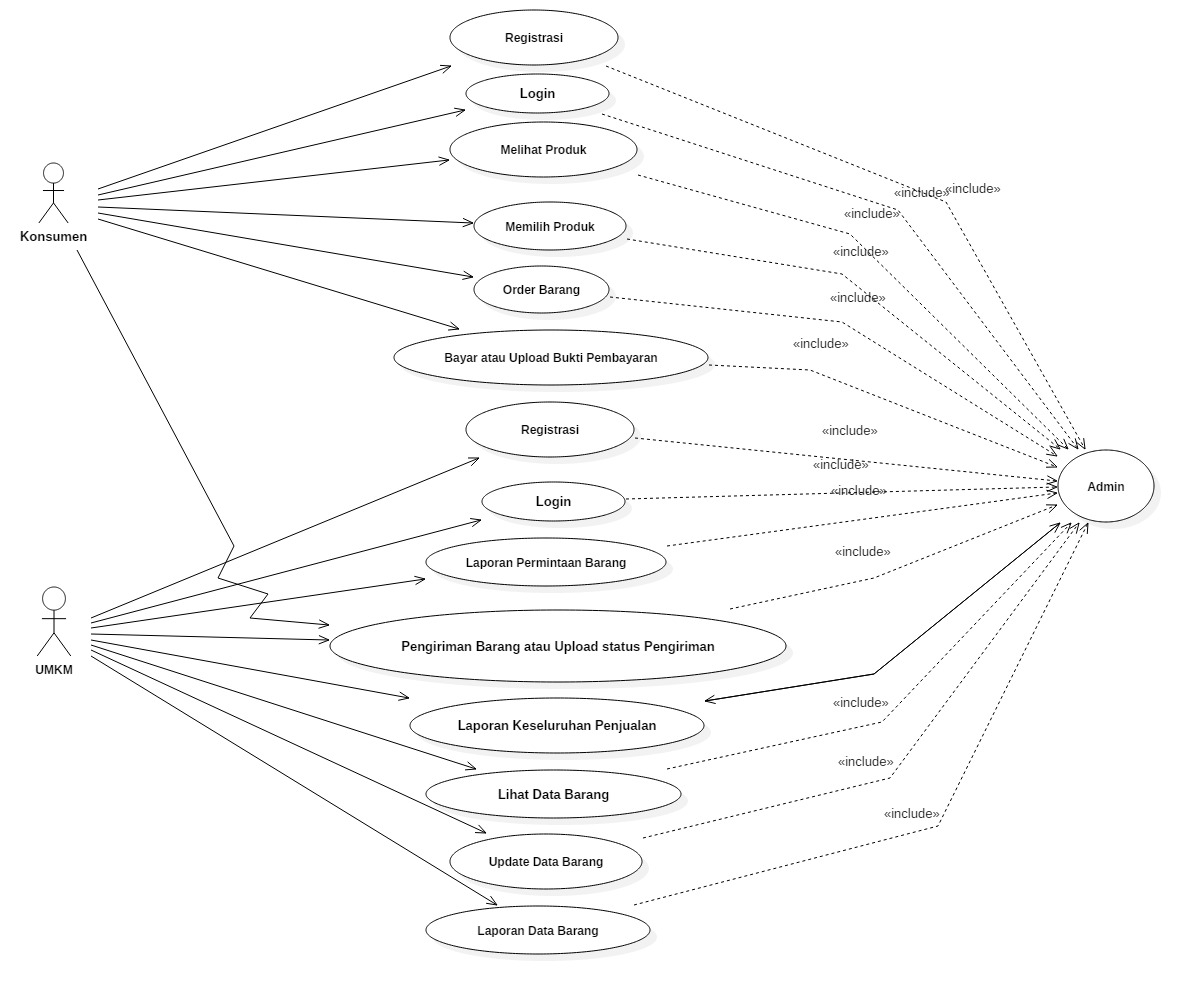 Gambar 3.1 Use Case Diagram UMKM.Tabel 3.2 Identifikasi AktorTabel 3.3 Identifikasi Use CaseSkenario Use Case dan Activity DiagramSkenario Use Case dibuat untuk mengetahui jalannya masing-masing Use Case yang telah di definisikan terlebih dahulu. Skenario Use Case konsumen  adalah sebagai berikut:3.4.3.1	Konsumen Melakukan RegistrasiNama Use Case	: Registrasi konsumen dan UMKMAktor 		: konsumen dan UMKM (user).Diskrips		: pada proses ini digunakan untuk masuk kedalam                                                aplikasiPre-codition		: User mengisi form registrasiPost-conditio		: User mendapatkan email dan passwordTabel 3.4 Skenario Use Case Melakukan RegistrasiDari skenario Tabel 3.4 dapat digambarkan kedalam Activity Diagram sebagai berikut :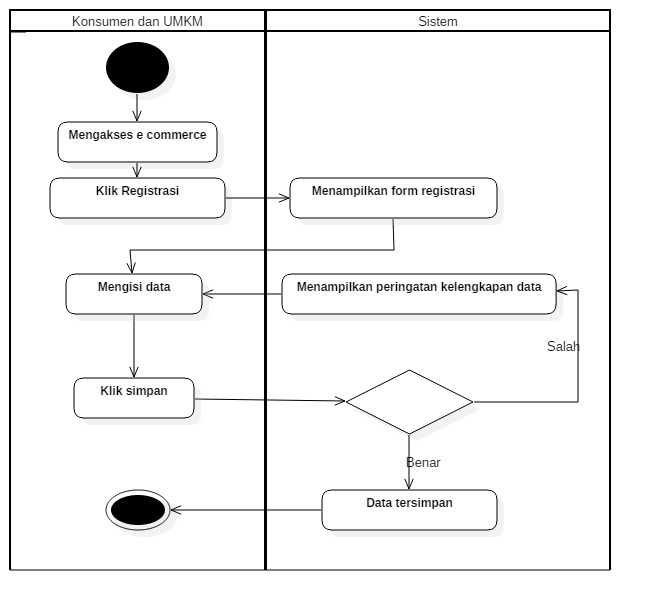 Gambar 3.2 Activity Diagram Melakukan Registrasi3.4.3.2	Login ( Konsumen )Nama Use Case	: LoginAktor		: User ( Konsumen )Diskripsi		: Pada proses ini digunakan untuk masuk kedalam                                                  AplikasiPre-codition		: 1. User mempunyai username dan password            2. User sudah melakukan loginPost-conditio		         : User berhasil login	Tabel 3.5 Skenario Use Case Login KonsumenDari skenario Tabel 3.5 dapat digambarkan kedalam Activity Diagram sebagai berikut:                               Gambar 3.3 Activity Diagram Login Konsumen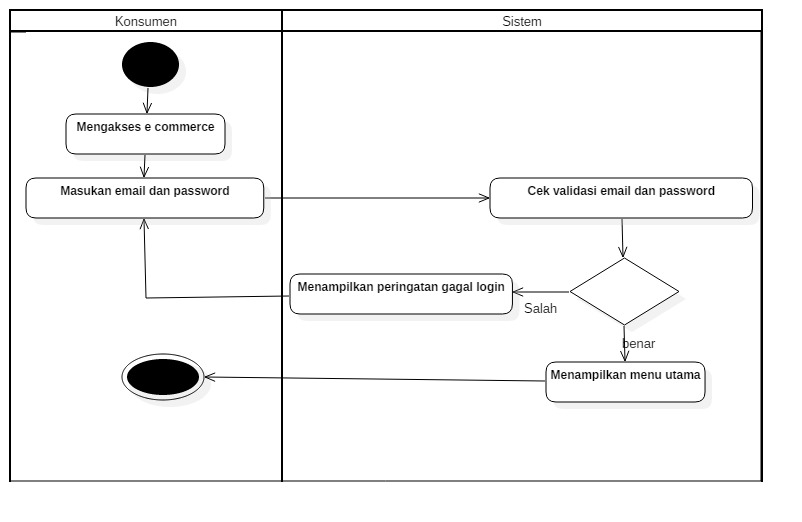 3.4.3.3	Konsumen Melakukan Order BarangNama Use Case	: Melakukan Transaksi Pembelian BarangAktor		: KonsumenDiskripsi		: Pada proses ini digunakan untuk melakukanTransaksiPre-codition		: Konsumen sudah melakukan loginPost-conditio		: Konsumen dapat melakukan transaksiTabel 3.6 Tabel Skenario Transaksi Order BarangDari skenario Tabel 3.6 dapat digambarkan kedalam Activity Diagram sebagai berikut :Gambar 3.4 Activity Diagram Melakukan transaksi Order Barang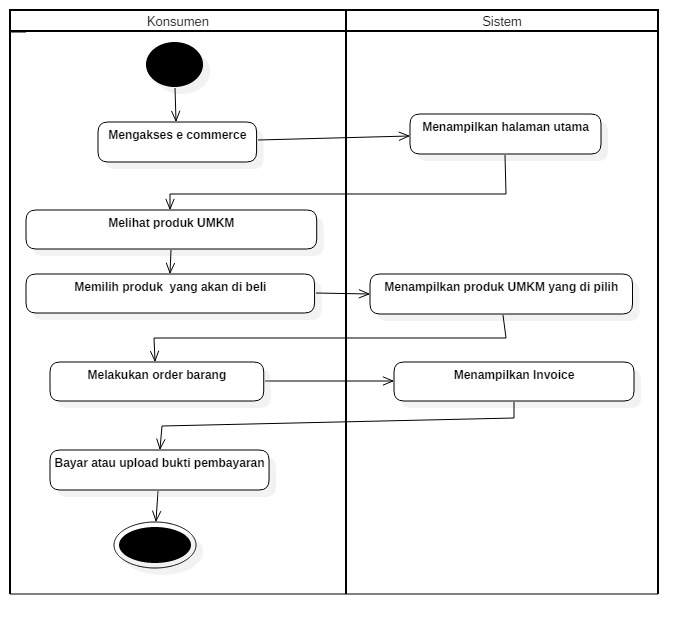 Skenario Use Case dan Activity DiagramSkenario Use Case dibuat untuk mengetahui jalannya masingmasing Use Case yang telah di definisikan terlebih dahulu. Skenario Use Case penjual adalah sebagai berikut:3.4.4.1	Login ( UMKM )Nama Use Case	: LoginAktor		: User (UMKM)Diskripsi		: Pada proses ini digunakan untuk masuk kedalam                                                aplikasiPre-codition		: 1. User mempunyai username dan password            2. User sudah melakukan loginPost-conditio		         : User berhasil login	Tabel 3.7 Skenario Use Case Login UMKMDari skenario Tabel 3.7 dapat digambarkan kedalam Activity Diagram sebagai berikut: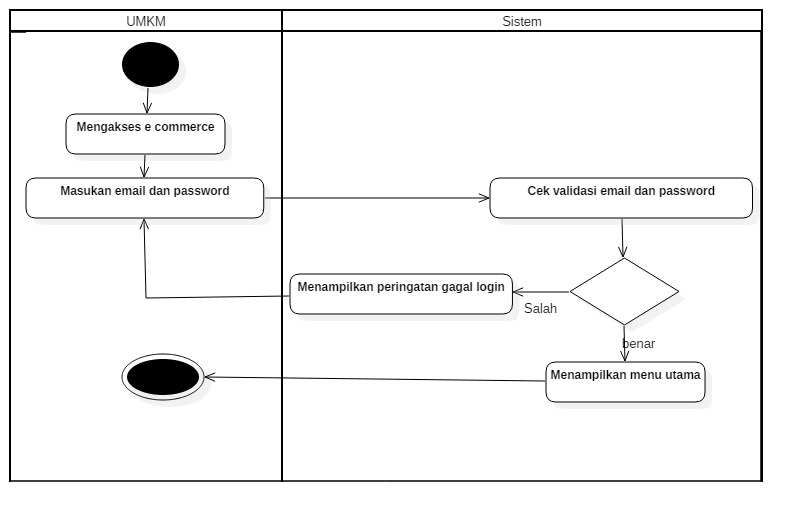 Gambar 3.5 Activity Diagram Login UMKM3.4.4.2	UMKM Melihat Data ProdukNama Use Case	: Melihat Data ProdukAktor		: UMKMDiskripsi		: Pada proses ini digunakan untuk melihat data produkPre-codition		: UMKM sudah melakukan loginPost-conditio		: UMKM dapat melihat data produkTabel 3.8 Tabel Skenario Melihat Data ProdukDari skenario Tabel 3.8 dapat digambarkan kedalam Activity Diagram sebagai berikut:Gambar 3.6 Activity Diagram Melihat Data Produk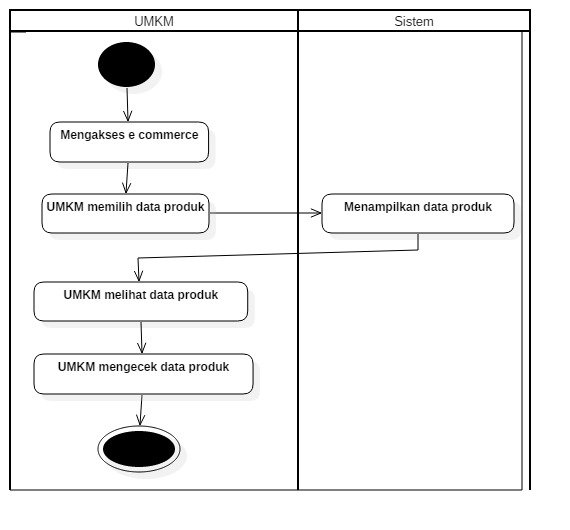 3.4.4.6	UMKM Mengupdate Data ProdukNama Use Case	: Mengupdate Data ProdukAktor		: UMKMDiskripsi		: Pada proses ini digunakan untuk mengupdate data                                                produkPre-codition		: UMKM sudah melakukan loginPost-conditio		: UMKM dapat mengupdate data produkTabel 3.9 Tabel Skenario Mengupdate Data ProdukDari skenario Tabel 3.9 dapat digambarkan kedalam Activity Diagram sebagai berikut: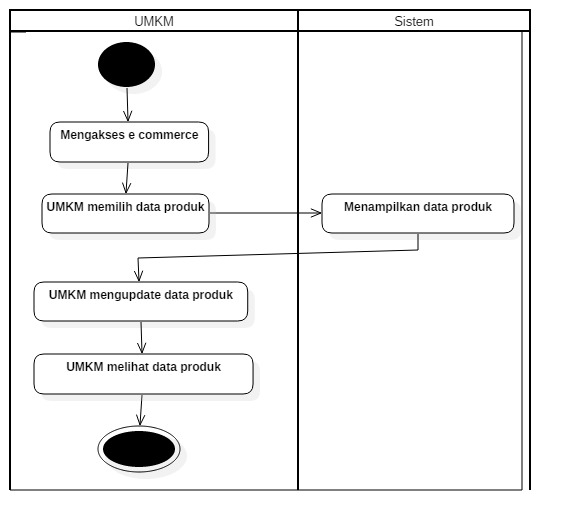 Gambar 3.7 Activity Diagram Mengupdate Data Barang3.4.4.2	UMKM Menerima Laporan Permintaan BarangNama Use Case	: Menerima Laporan Permintaan BarangAktor		: UMKMDiskripsi		: Pada proses ini digunakan untuk menerima laporan                                                 permintaan barangPre-codition		: UMKM sudah melakukan loginPost-conditio		: UMKM menerima laporan permintaan barangTabel 3.10 Tabel Skenario UMKM Menerima Laporan Permintaan BarangDari skenario Tabel 3.10 dapat digambarkan kedalam Activity Diagram sebagai berikut: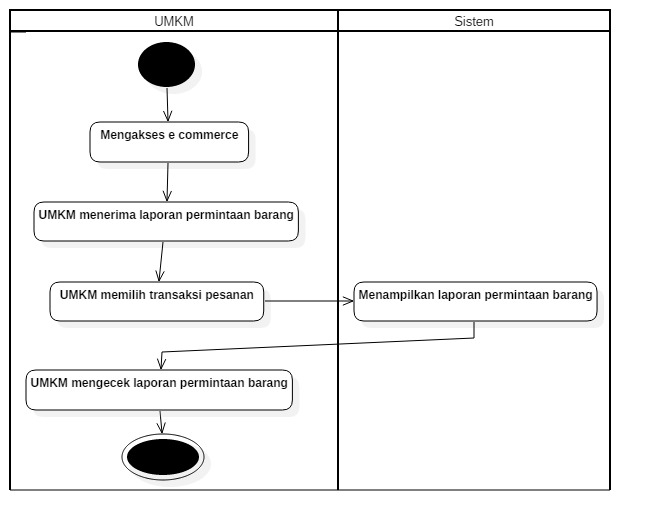 Gambar 3.8 Activity Diagram Menerima Laporan Permintaan Barang3.4.4.3	UMKM Melakukan Pengiriman Barang atau Upload Status                       PengirimanNama Use Case	: Melakukan pengiriman barang atau upload status                                       pengiriman                                                          Aktor	             : UMKMDiskripsi	: Pada proses ini digunakan untuk melakukan pengiriman                                         Barang atau upload status pengirimanPre-codition	              : UMKM sudah melakukan loginPost-conditio	: UMKM dapat melakukan pengiriman barang atau upload                                           status pengirimanTabel 3.11 Tabel Pengiriman Barang/Upload Status PengirimanDari skenario Tabel 3.11 dapat digambarkan kedalam Activity Diagram sebagai berikut: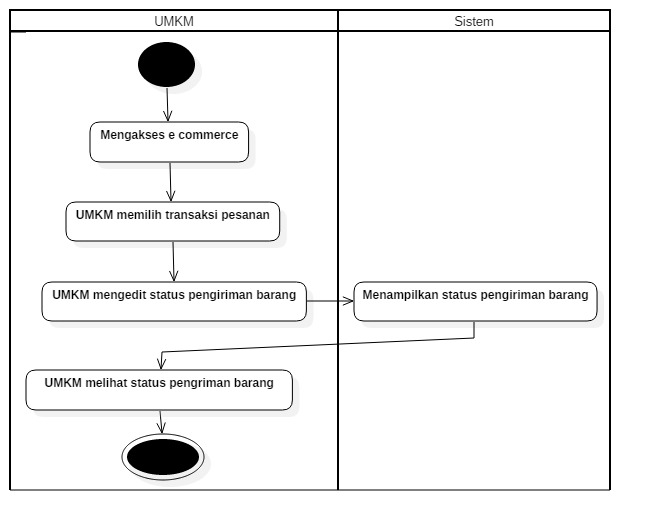 Gambar 3.9 Activity Diagram Upload Status Pengiriman barang3.4.4.7	UMKM Melihat Laporan PenjualanNama Use Case	: Melihat Laporan PenjualanAktor		: UMKMDiskripsi		: Pada proses ini digunakan untuk melihat laporan                                                PenjualanPre-codition		: UMKM sudah melakukan loginPost-conditio		: UMKM melihat laporan penjualanTabel 3.12 Tabel Skenario Melihat Laporan PenjualanDari skenario Tabel 3.2 dapat digambarkan kedalam Activity Diagram sebagai berikut: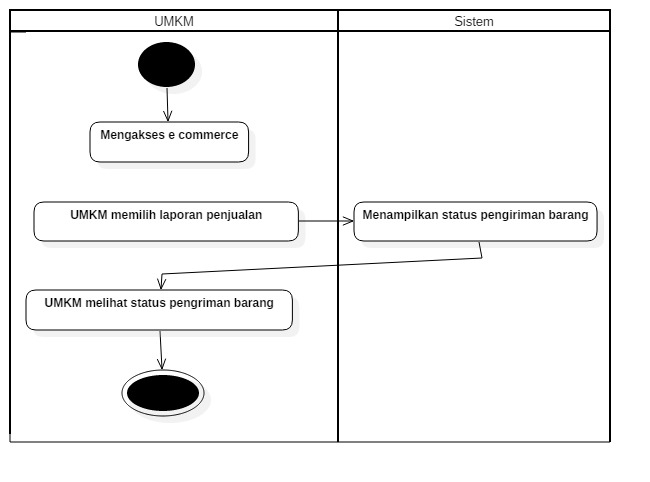 Gambar 3.10 Activity Diagram Melihat Laporan PenjualanSquence DiagramBerikut adalah penggambaran squence Diagram dalam sistem yang di rancang.Squence Diagram Registrasi Konsumen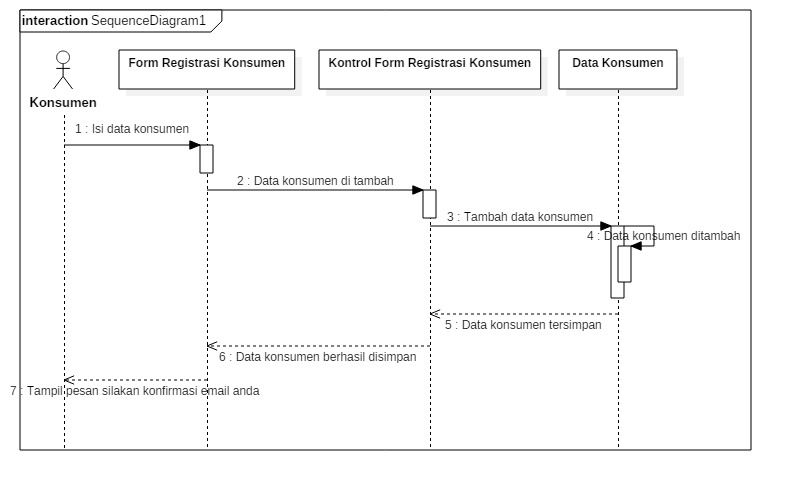 Gambar 3.11 Squence Diagram Registrasi KonsumenSquence Diagram Login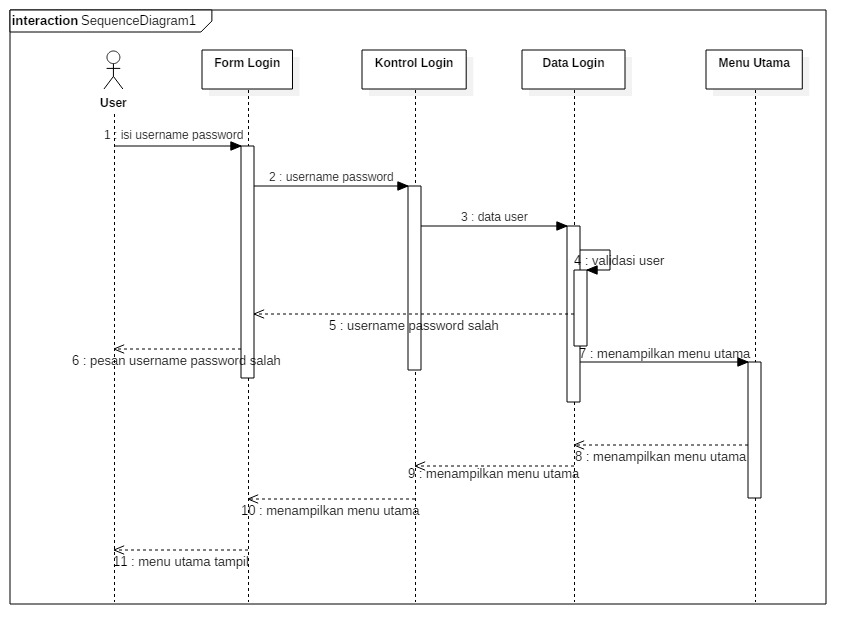 Gambar 3.12 Squence Diagram LoginSquence Diagram Melakukan Order Barang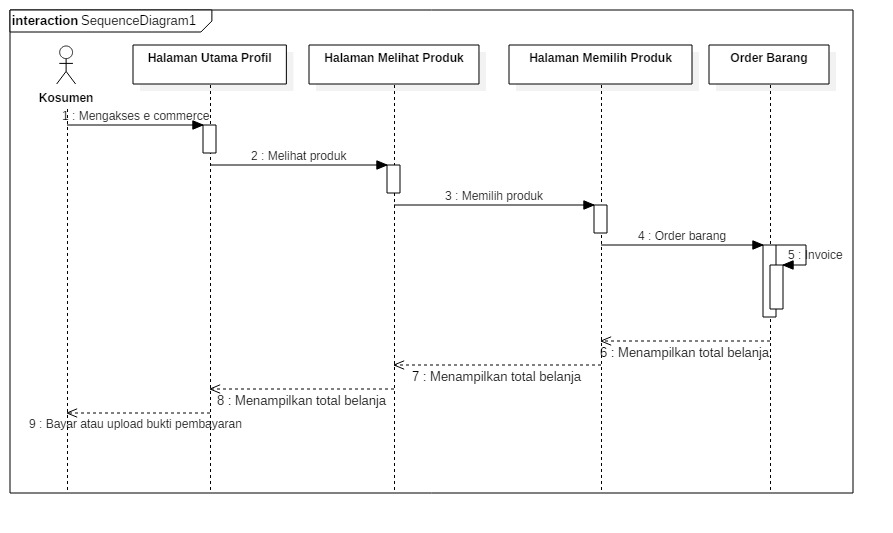 Gambar 3.13 Squence Diagram Melakukan Order BarangSquence Menerima Laporan Permintaan Barang 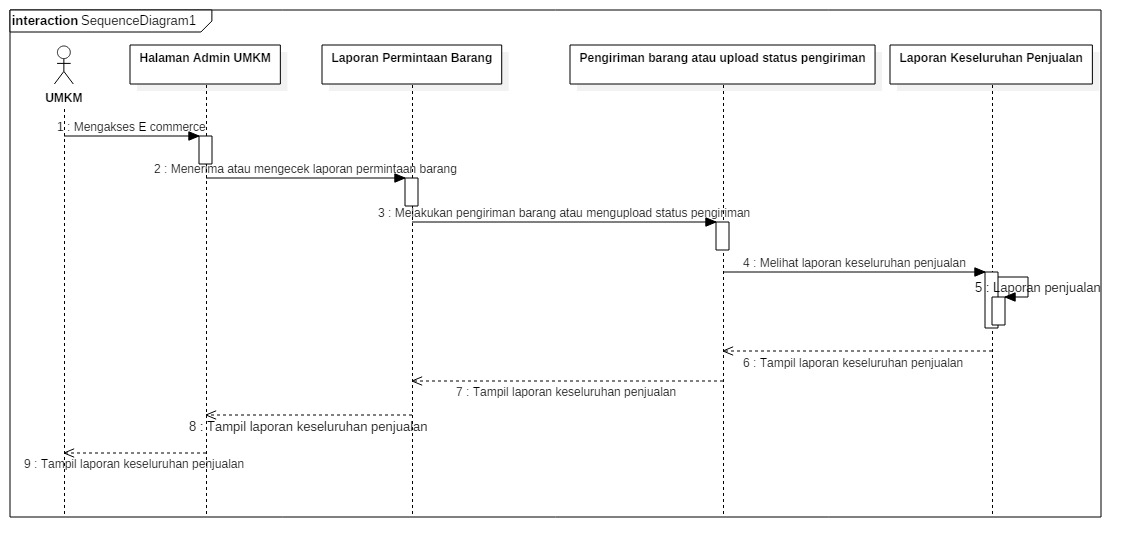 Gambar 3.14 Squence Diagram Menerima Laporan Permintaan BarangSquence Diagram Lihat Data Barang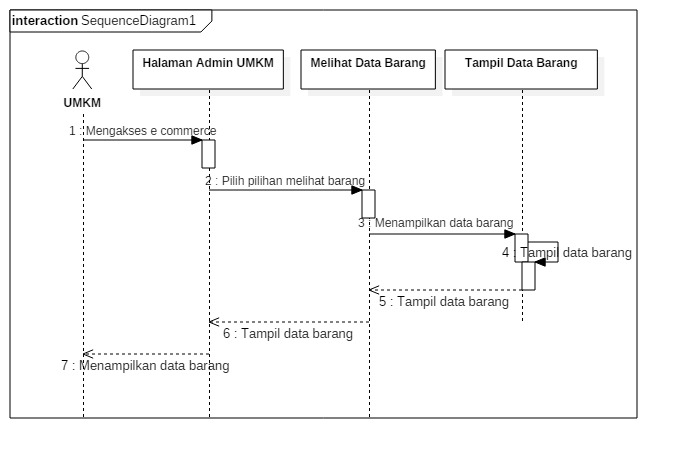 Gambar 3.15 Squence Diagram Lihat Data BarangSquence Diagram Update Data Barang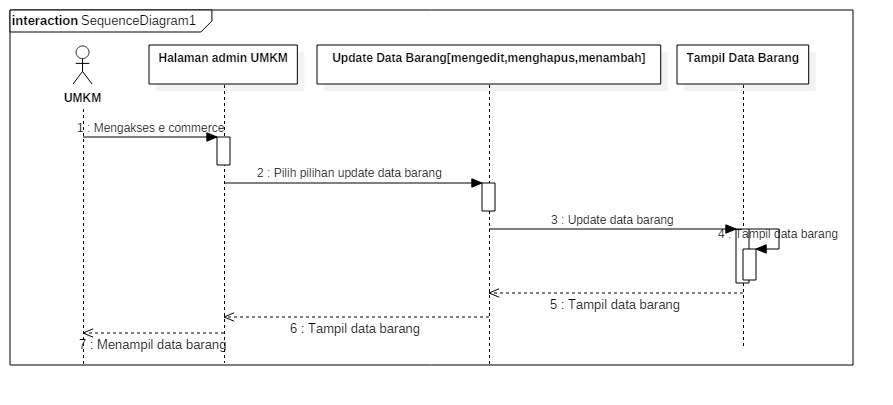 Gambar 3.16 Squence Update Data BarangSquence Diagram Laporan Data Barang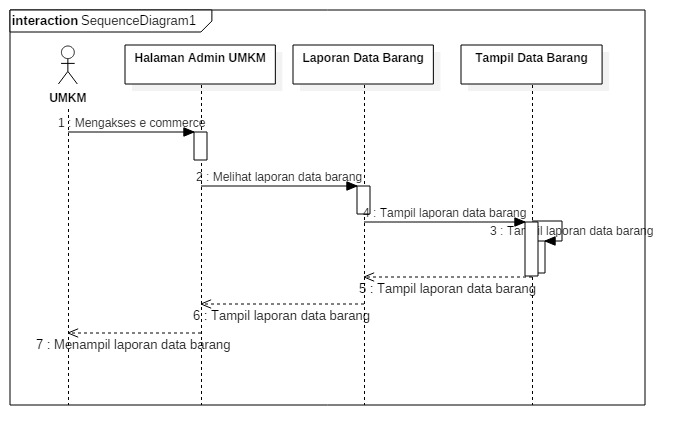 Gambar 3.17 Squence Diagram Laporan Data BarangClass DiagramClass Diagram merupakan alat bantu untuk menentukan langkah–langkah kerja yang akan dilakukan oleh pemrogram dimulai dari proses pengumpulan data, sampai pembentukan tabel sesuai dengan permasalahan yang ditangani. Class Diagram ini terlebih dahulu dirancang dalam mendukung rencana pengolahan data elektronis supaya dapat berjalan dengan lebih baik, dan dengan relasi yang baik akan diperoleh gambaran umum sistem yang akan dipersiapkan. Seperti contoh gambar dibawah: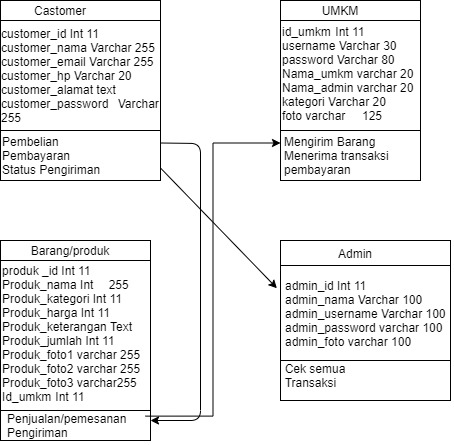 Gambar 3.18 Class Diagram Physical Model DatabaseNama database	: tokonosilNama tabel	: customerFungsi	: Untuk menyimpan data customerPrimary key	: customer_idNama database	: tokonosilNama tabel	: produkFungsi	: Untuk menyimpan produk UMKMPrimary key	: produk _idNama database	: tokonosilNama tabel	: UMKMFungsi	: Untuk menyimpan data UMKM Primary key	: id_umkm Nama database	: tokonosilNama tabel	: adminFungsi	: Untuk menyimpan data admin Primary key	: admin_idRancangan Interface SistemRancangan menu utama (HOME)Berikut ini merupakan tampilan menu halaman utama pada website E-commerce, halaman ini akan muncul ketika konsumen mengakses E-commerce yang akan di buat,seperti contoh gambar 3.19 berikut ini :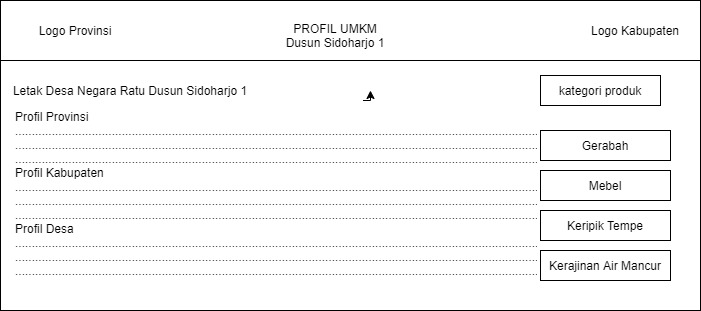 Gambar 3.19 Menu Utama (Home)Rancangan Menu Profil UMKMBerikut ini merupakan tampilan menu profil UMKM pada website E-commerce, halaman ini akan muncul ketika konsumen memilih produk yang di pilih, seperti contoh gambar 3.20 berikut ini :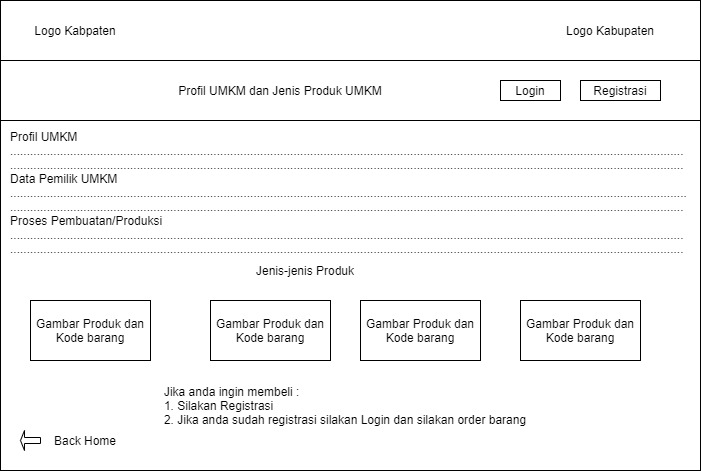 Gambar 3.20 Menu Profil UMKMRancangan Menu RegistrasiBerikut ini merupakan tampilan menu registrasi pada website E-commerce, halaman ini akan muncul ketika konsumen mengklik atau pilih menu registrasi, seperti contoh gambar 3.21 berikut ini :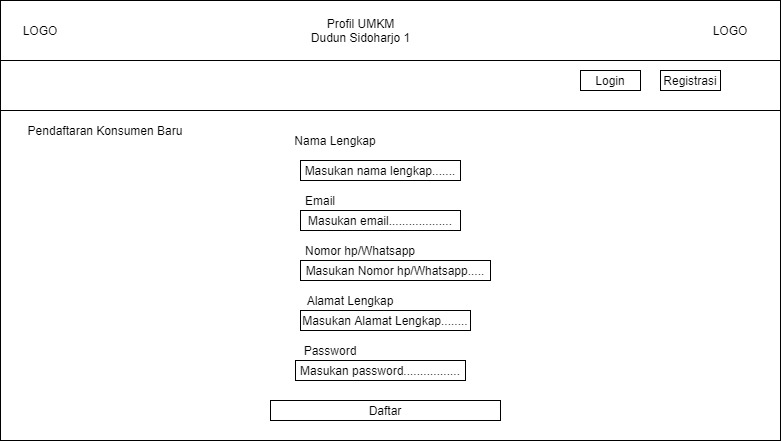 Gambar 3.21 Menu RegistrasiRancangan Menu LoginBerikut ini merupakan tampilan menu Login pada website E-commerce, halaman ini akan muncul ketika konsumen mengklik atau pilih menu login, seperti contoh gambar 3.22 berikut ini :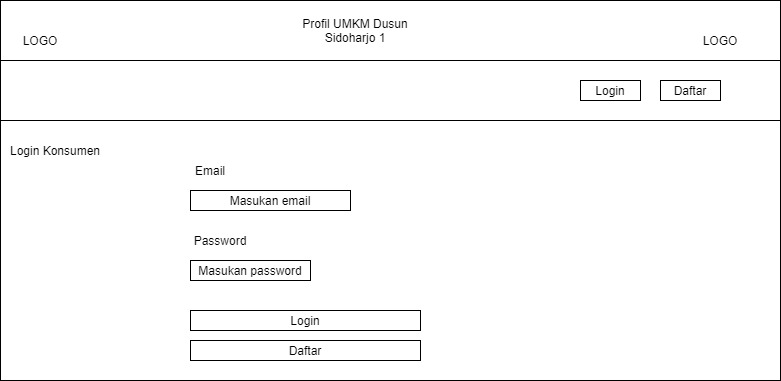 Gambar 3.22 Menu LoginRancangan Halaman Menu Profil KonsumenBerikut ini merupakan tampilan halaman menu profil konsumen pada website E-commerce, halaman ini akan muncul setelah konsumen login, seperti contoh gambar 3.23 berikut ini :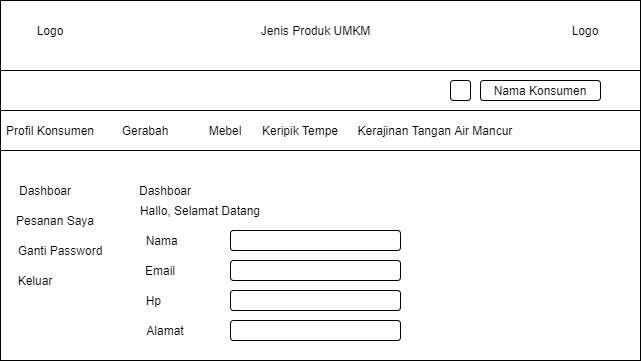 Gambar 3.23 Menu Profil KonsumenRancangan Halaman Melihat ProdukBerikut ini merupakan tampilan halaman melihat produk pada website E-commerce, halaman ini akan muncul ketika sudah login dan konsumen melihat produk, seperti contoh gambar 3.24 berikut ini :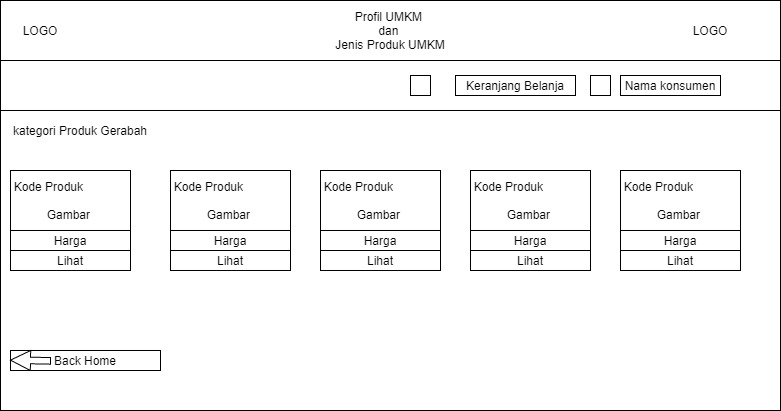 Gambar 3.24 Menu Profil Melihat ProdukRancangan Halaman Memilih ProdukBerikut ini merupakan tampilan halaman memilih produk pada website E-commerce, halaman ini akan muncul ketika sudah melihat produk, konsumen memilih produk, seperti contoh gambar 3.25 berikut ini :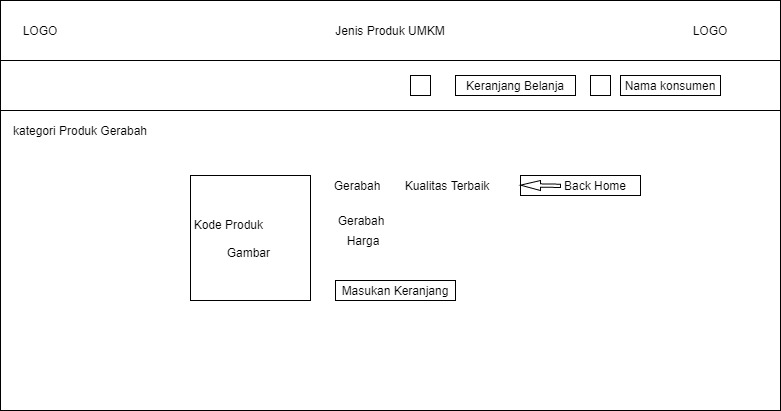 Gambar 3.25  Rancangan Halaman Memilih ProdukRancangan Halaman Menu Check OutBerikut ini merupakan tampilan halaman Check Out pada website E-commerce, halaman ini akan muncul ketika konsumen melakukan check out, seperti contoh gambar 3.26 berikut ini :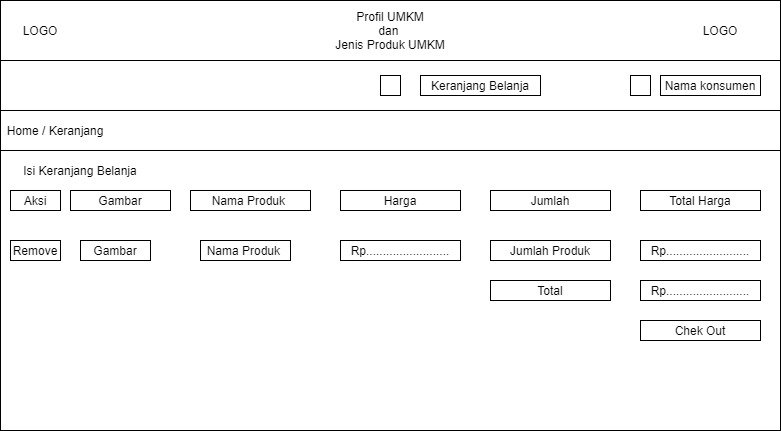 Gambar 3.26  Rancangan Halaman Menu Check OutRancangan Halaman Menu Buat PesananBerikut ini merupakan tampilan halaman menu buat pesanan pada website E-commerce, halaman ini akan muncul ketika konsumen melakukan buat pesanan, seperti contoh gambar 3.27 berikut ini :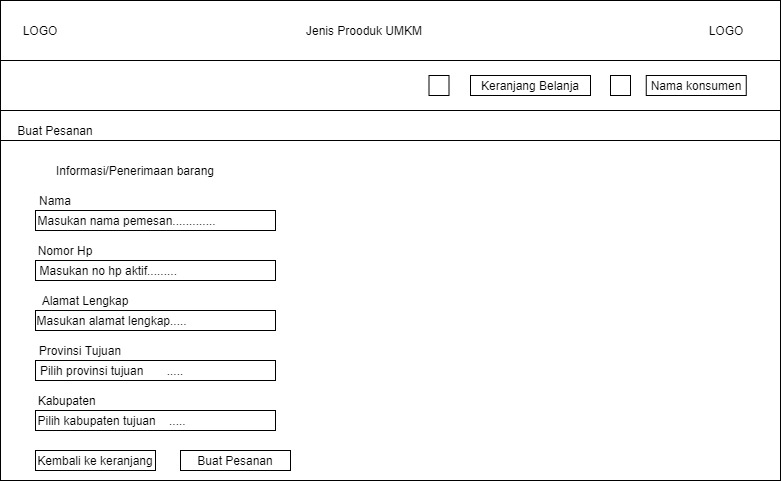 Gambar 3.27  Rancangan Halaman Menu Buat PesananRancangan Halaman Menu Pesanan KonsumenBerikut ini merupakan tampilan halaman menu pesanan konsumen pada website E-commerce, halaman ini akan muncul ketika konsumen sudah melakukan buat pesanan, seperti contoh gambar 3.28 berikut ini :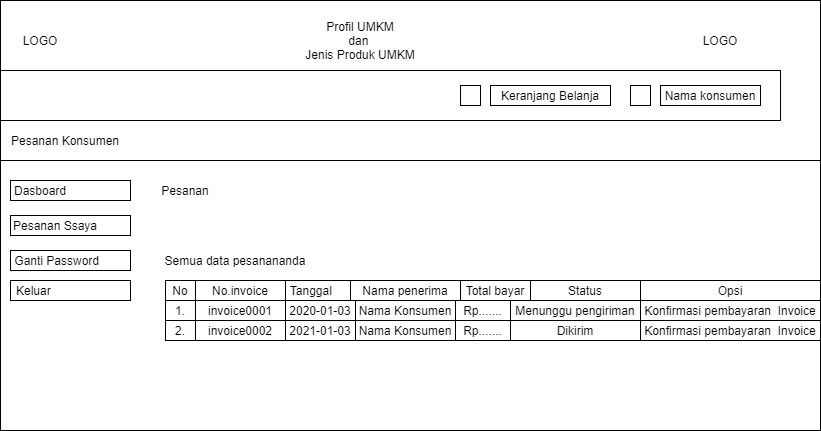 Gambar 3.28  Rancangan Halaman Menu Pesanan KonsumenRancangan Halaman Menu Konfirmasi PembayaranBerikut ini merupakan tampilan halaman menu konfirmasi pembayaran pada website E-commerce, halaman ini akan muncul ketika konsumen sudah melakukan pemesanan, seperti contoh gambar 3.29 berikut ini :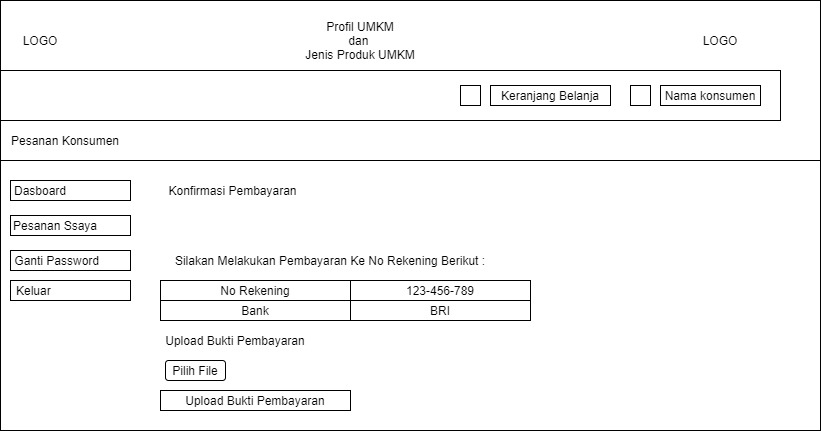 Gambar 3.29  Rancangan Halaman Menu Konfirmasi PembayaranRancangan Halaman Menunggu Konfirmasi Dari Admin Berikut ini merupakan tampilan halaman  menunggu konfirmasi dari admin pada website E-commerce, halaman ini akan muncul ketika konsumen sudah melakukan pembayaran atau mengupload bukti pembataran, seperti contoh gambar 3.30 berikut ini :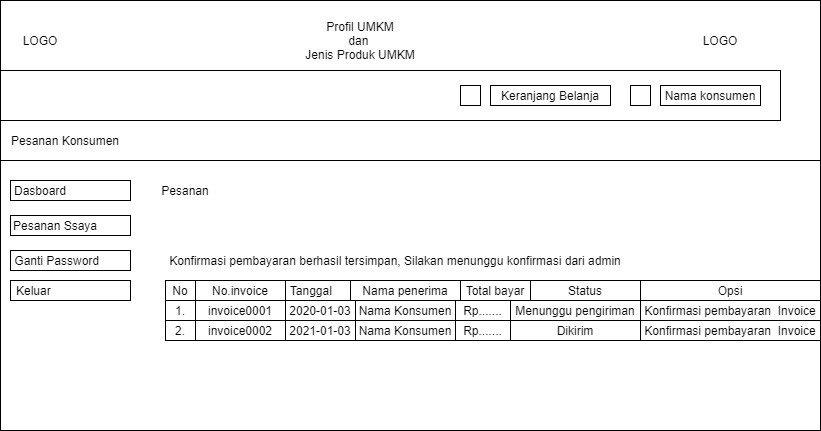 Gambar 3.30 Rancangan Halaman Menunggu Konfirmasi Dari AdminRancangan Halaman Registrasi Admin UMKMBerikut ini merupakan tampilan halaman  registrasi admin UMKM pada website E-commerce, halaman ini akan muncul ketika UMKM melakukan registrasi, seperti contoh gambar 3.31 berikut ini :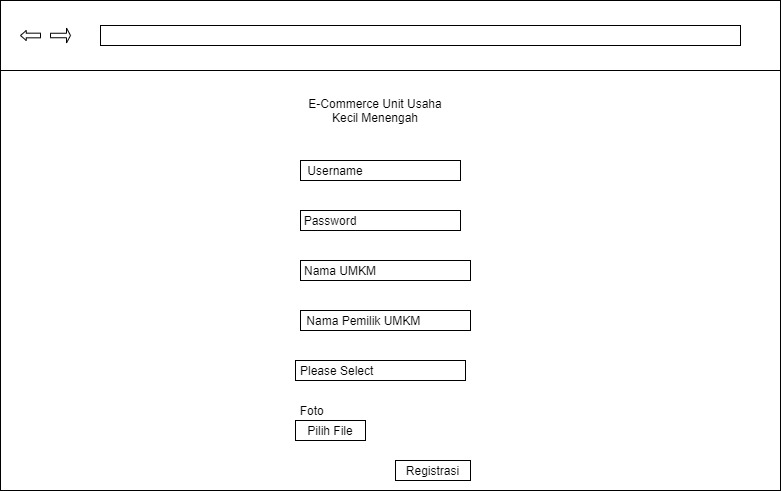 Gambar 3.31 Rancangan Halaman Registrasi Admin UMKMRancangan Halaman Login Admin UMKMBerikut ini merupakan tampilan halaman  login admin UMKM pada website E-commerce, halaman ini akan muncul ketika admin UMKM melakukan login, seperti contoh gambar 3.32 berikut ini :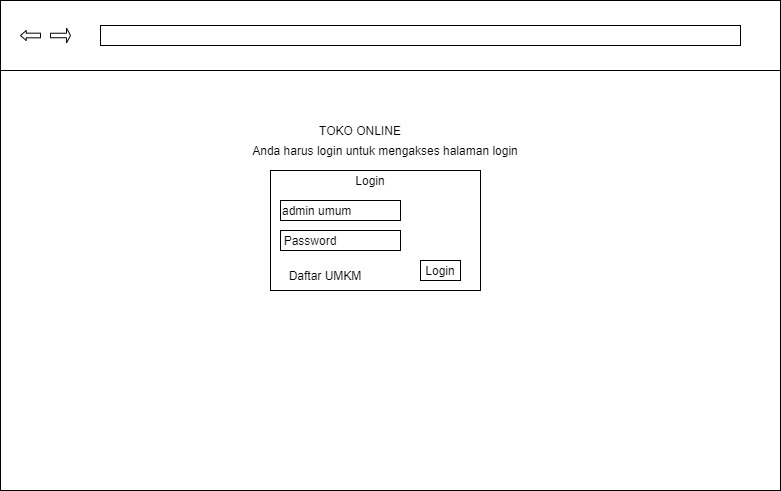 Gambar 3.32 Rancangan Halaman Login Admin UMKMRancangan Halaman Utama Admin UMKMBerikut ini merupakan tampilan halaman utama admin UMKM pada website E-commerce, halaman ini akan muncul ketika admin UMKM sudah melakukan login, seperti contoh gambar 3.33 berikut ini :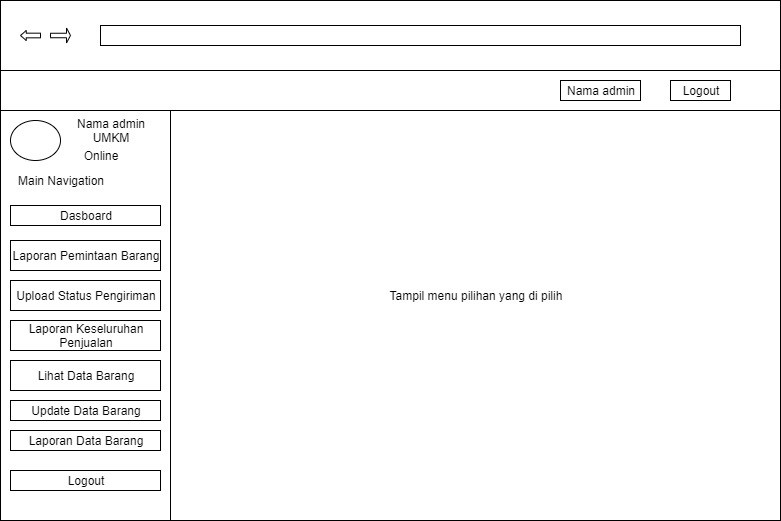 Gambar 3.33 Halaman utama Admin PenjualRancangan Halaman Data ProdukBerikut ini merupakan tampilan halaman data produk pada website E-commerce, halaman ini akan muncul ketika admin UMKM, seperti contoh gambar 3.34 berikut ini :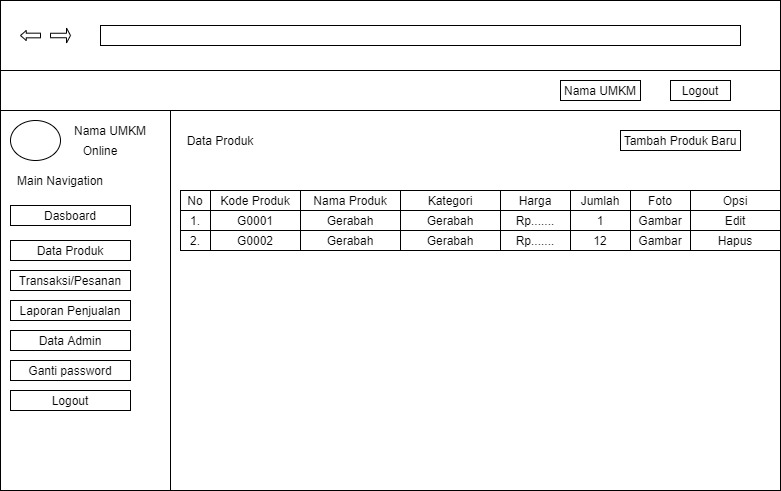 Gambar 3.34 Halaman Utama Data ProdukRancangan Halaman Laporan Permintaan BarangBerikut ini merupakan tampilan halaman laporan permintaan barang pada website E-commerce, halaman ini akan muncul ketika admin UMKM menerima permintaan barang, seperti contoh gambar 3.35 berikut ini :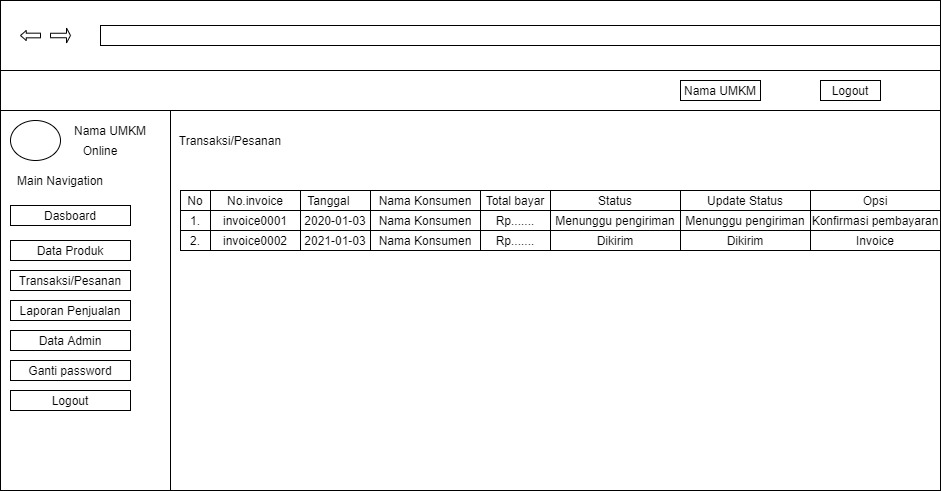 Gambar 3.35 Halaman utama Laporan Permintaan BarangRancangan Halaman Laporan PenjualanBerikut ini merupakan tampilan halaman laporan permintaan penjualan pada website E-commerce, halaman ini akan muncul ketika admin UMKM melihat laporan penjualan, seperti contoh gambar 3.36 berikut ini :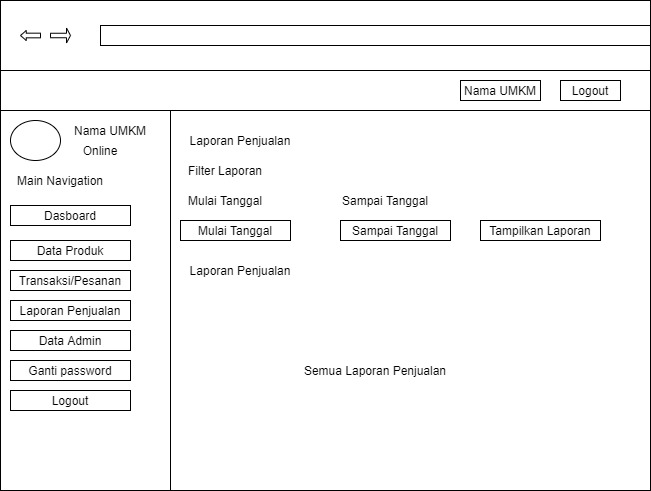 Gambar 3.36 Halaman utama Laporan Permintaan BarangRancangan Halaman Data AdminBerikut ini merupakan tampilan halaman data admin pada website E-commerce, halaman ini akan muncul ketika admin UMKM melihat data admin, seperti contoh gambar 3.37 berikut ini :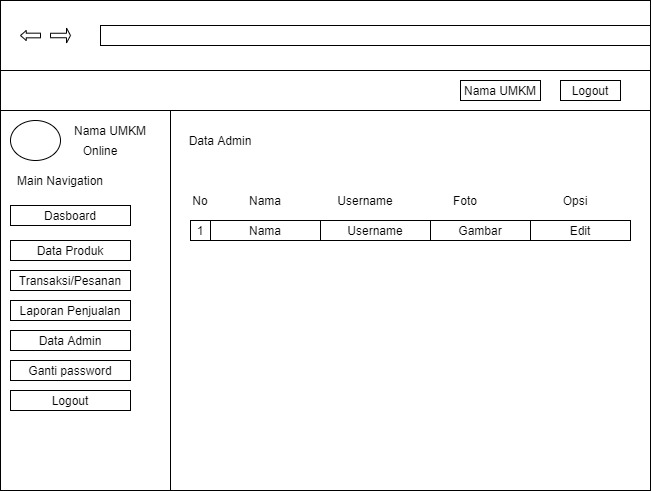 Gambar 3.37 Halaman utama Data AdminPembuatan Prototype (Construction of Prototype)Pada tahap inilah aplikasi dibuat dengan menggunakan bahasa pemrograman php dan diuji bagaimana program berjalan.Pembuatan Aplikasi Dalam penelitian ini aplikasi dibuat dengan menggunakan notepad++ dan menggunakan bahasa pemograman Php.Pengujian Perangkat LunakWhite Box TestingPada pengujian ini peneliti mengambil sempel acak pada bagian coding program dimana pada uji cobanya akan di teliti dan di tracking apakah coding dari program tersebut terdapat kesalahan atau error .Pengujian IndeksPada coding indeks setelah di tracking secara rinci dan mendetail, tidak adanya ditemukan sintaks error yang terjadi semua terlihat baik dan berjalan dengan semestinya seperti pada gambar berikut ini :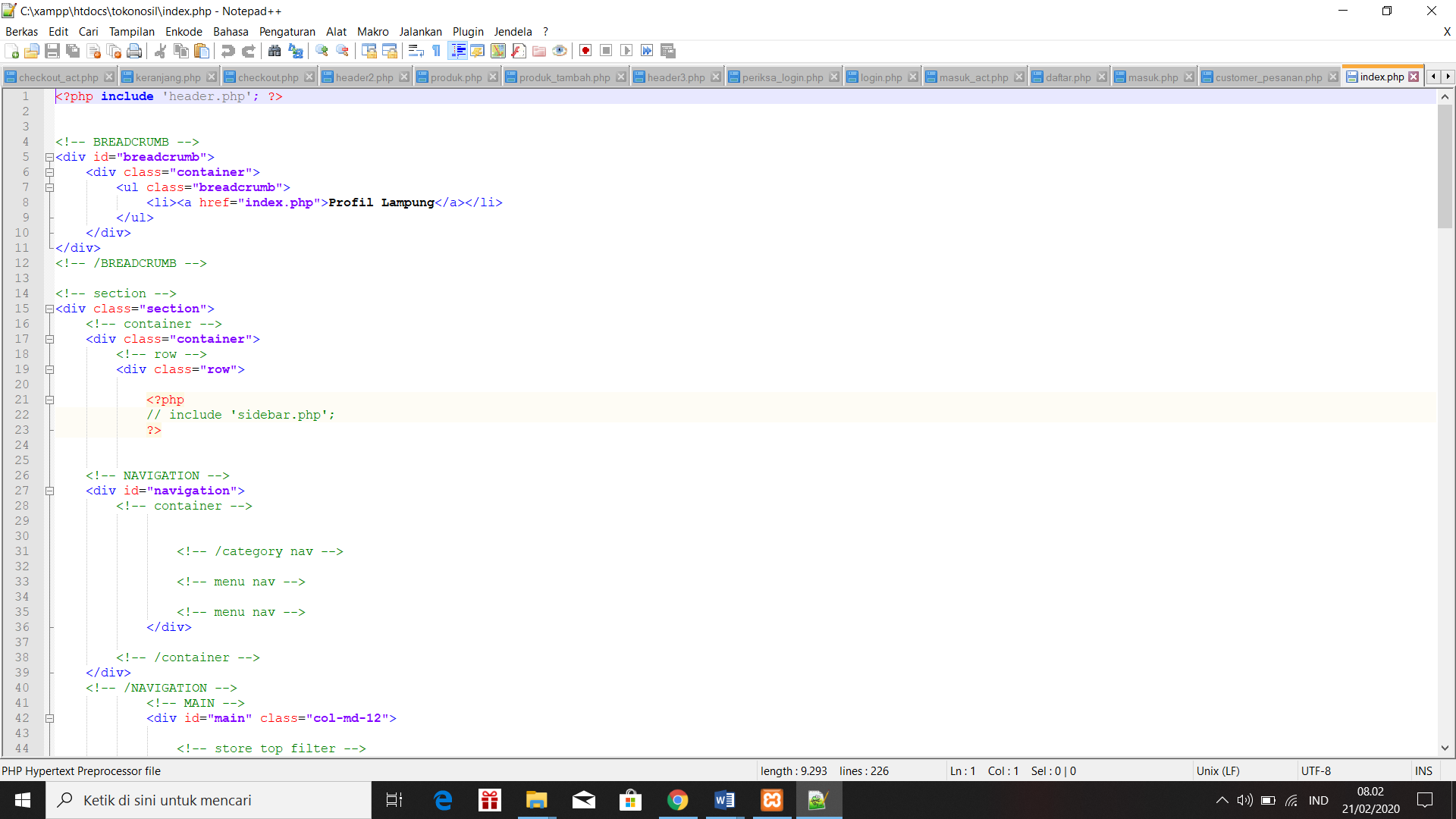 Gambar 3.38 Halaman Pengujian IndexPengujian Coding Produk KategoriPada coding untuk halaman produk kategori setelah di uji coba dengan mentracking dengan notpad++, maka tidak di temukan error pada teks dan tampilan, maka dapat disimpulkan pengujian ini berjalan lancar seperti pada gambar berikut ini :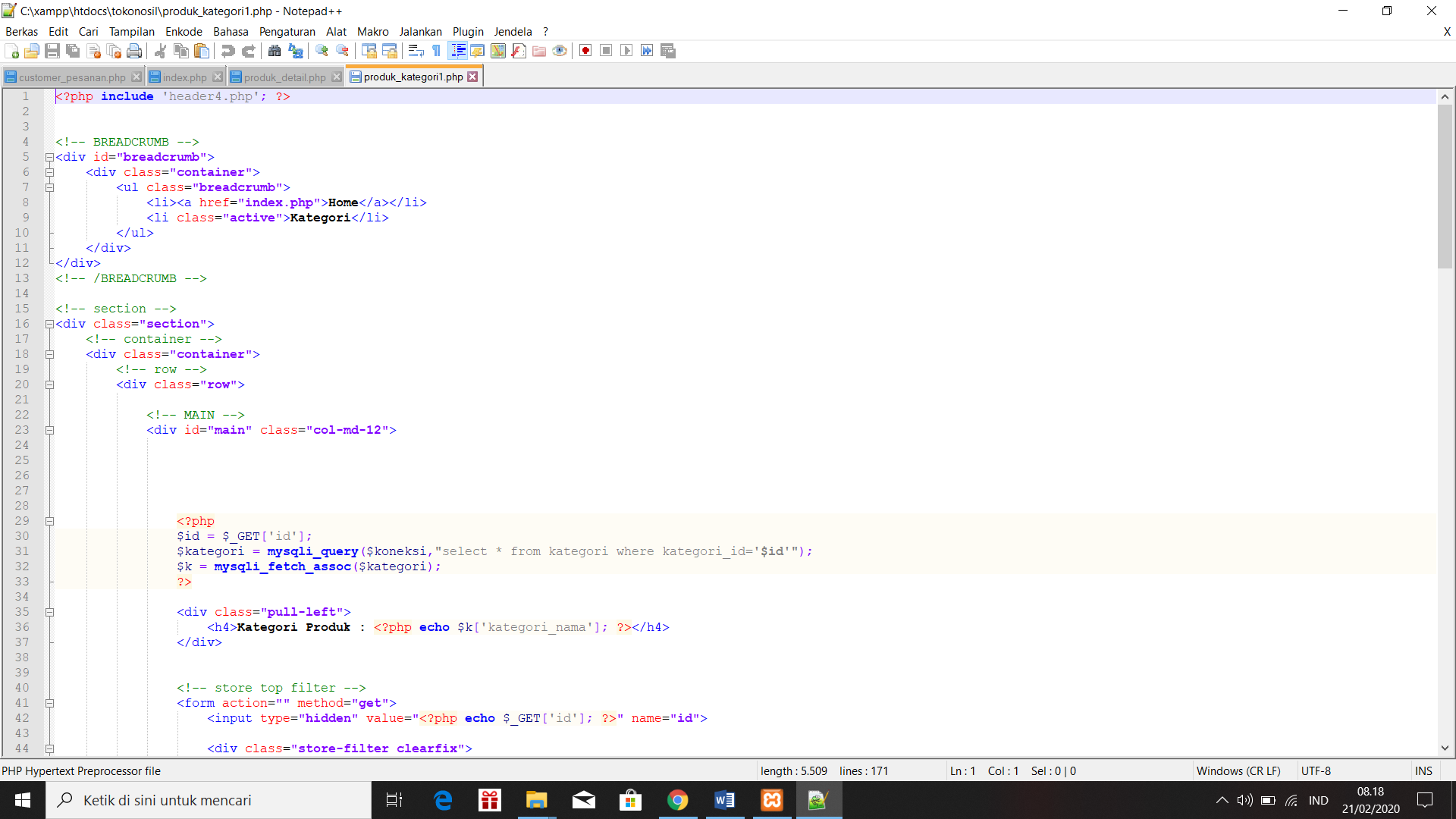 Gambar 3.39 Halaman Pengujian Coding Produk KategoriPengujian Coding Detail Produk1Pada halaman detail detail produk1 peneliti menguji coba bagian codingnya dengan mengecek bagian-bagian pada baris dan selama uji coba tidak ditemukan bagian yang gagal atau error, semua berjalan lancar sesuai dengan fungsi seperti pada gambar berikut :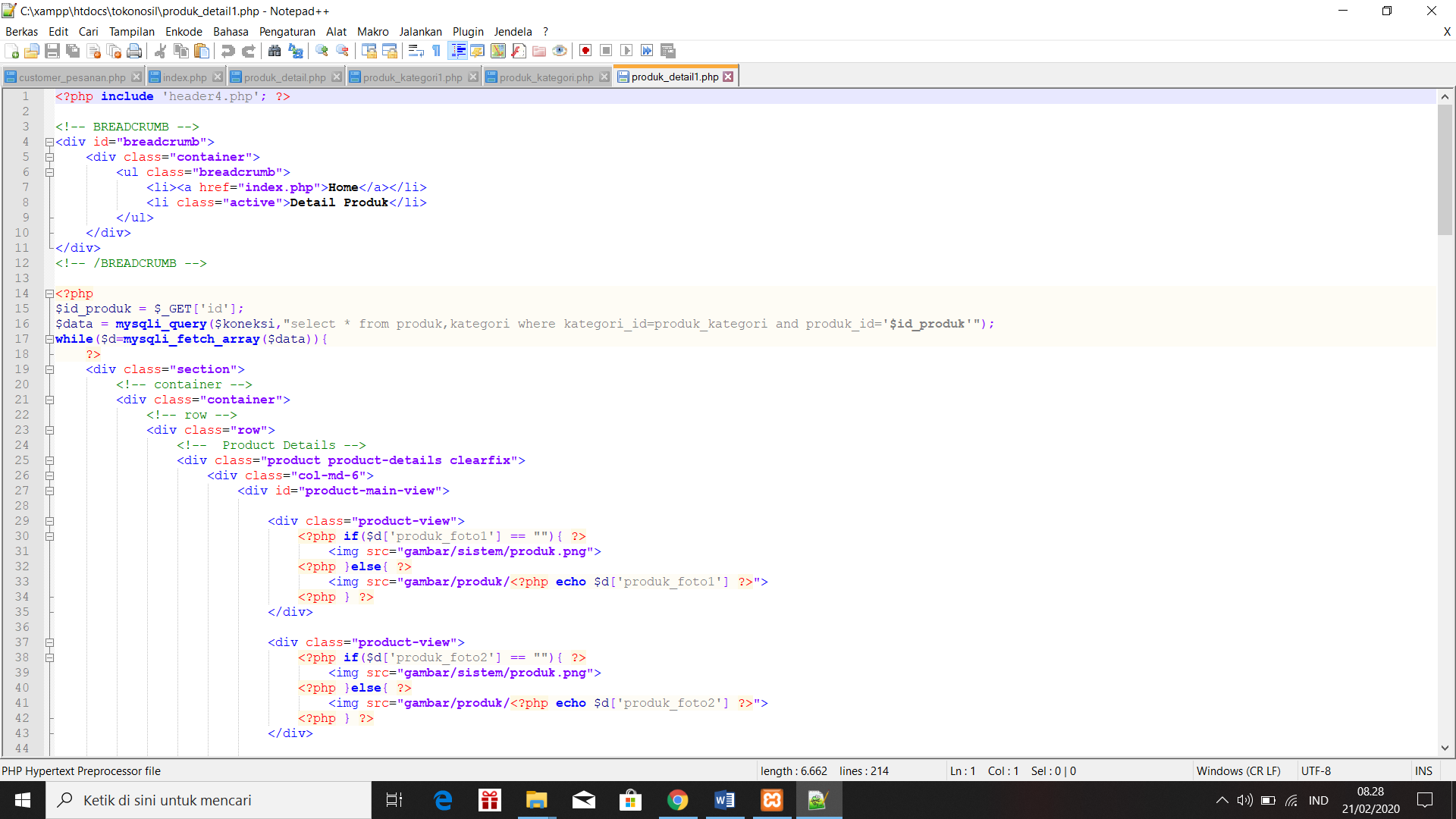 Gambar 3.40 Halaman Pengujian Coding Detail Produk1Pengujian Coding RegistrasiPada bagian ini meneliti membuat program pada halaman registrasi dengan contoh pada gambar 3.41, dan pada tampilan registrasi di sistem penjualan tidak ditemukan masalah pada uji cobanya,seperti pada gambar 3.41 Berikut : Gambar 3.41 Halaman Pengujian Coding Registrasi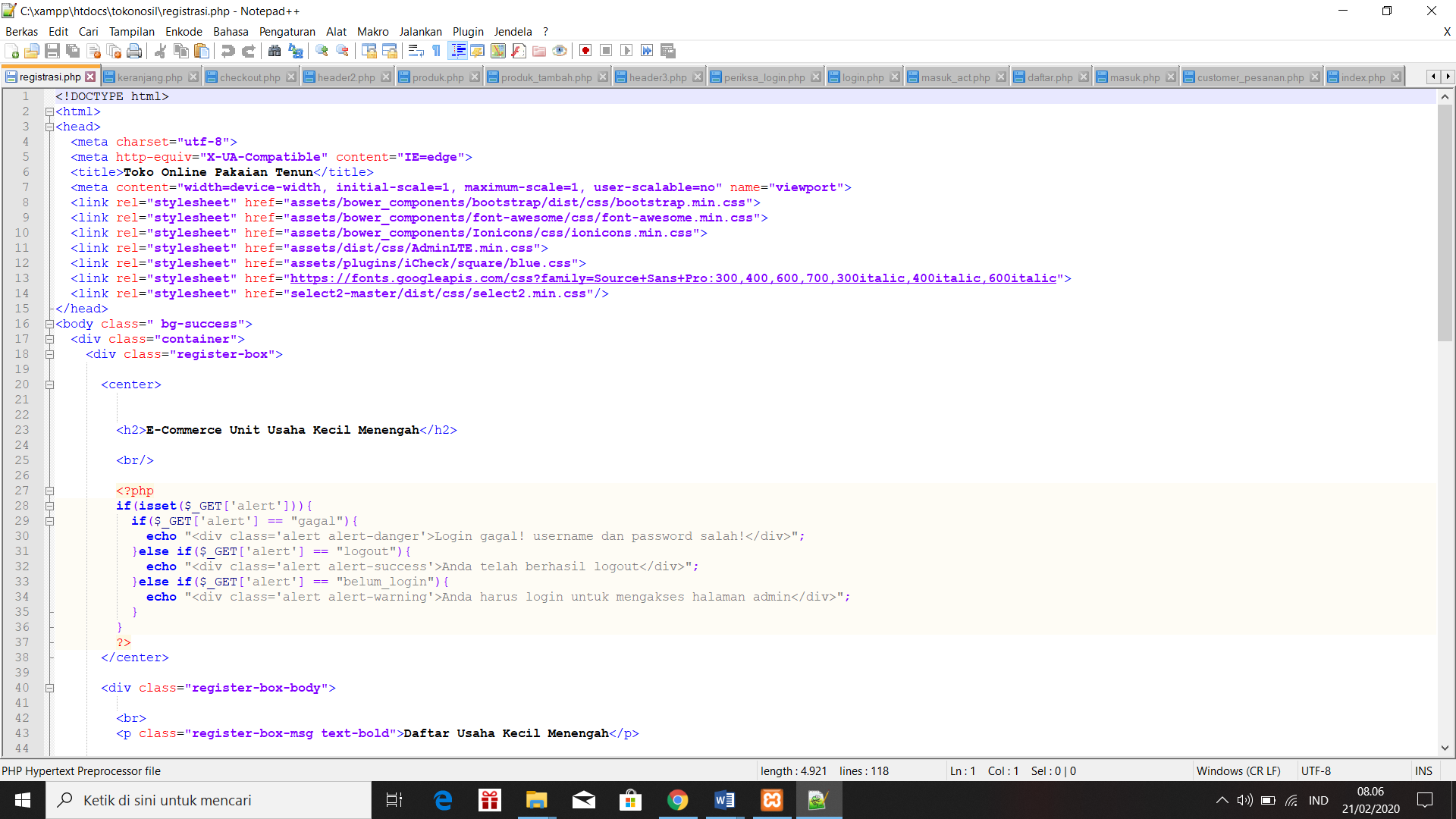 Pengujian Coding LoginPada coding untuk halaman login setelah di uji coba dengan mentracking dengan notpad++, maka tidak di temukan error pada teks dan tampilan, maka dapat disimpulkan pengujian ini berjalan lancar seperti pada gambar berikut ini :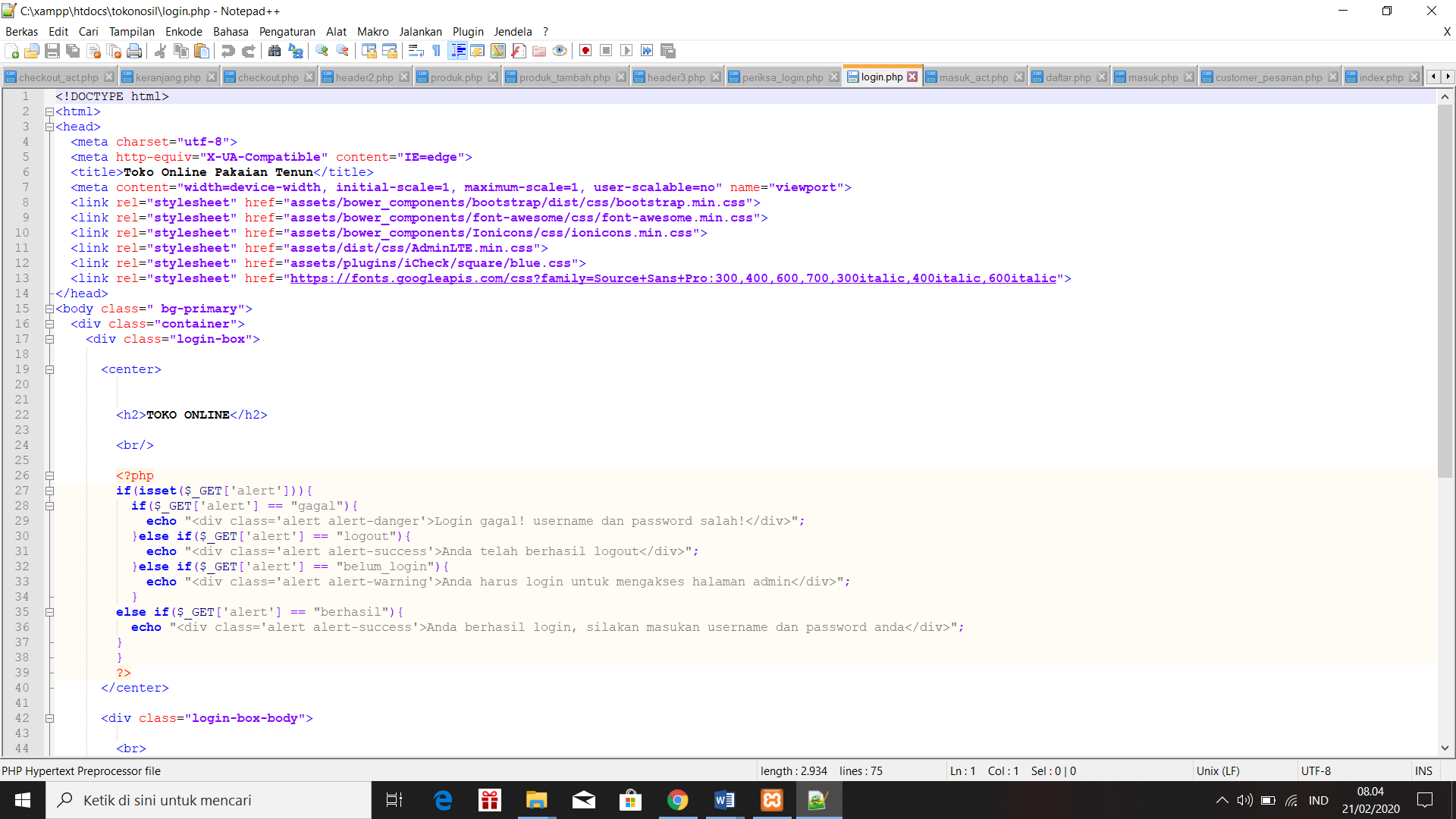 Gambar 3.42 Halaman Pengujian Coding LoginPengujian Coding Profil KonsumenPada coding untuk halaman profil konsumen setelah di uji coba dengan mentracking dengan notpad++, maka tidak di temukan error pada teks dan tampilan, maka dapat disimpulkan pengujian ini berjalan lancar seperti pada gambar berikut ini :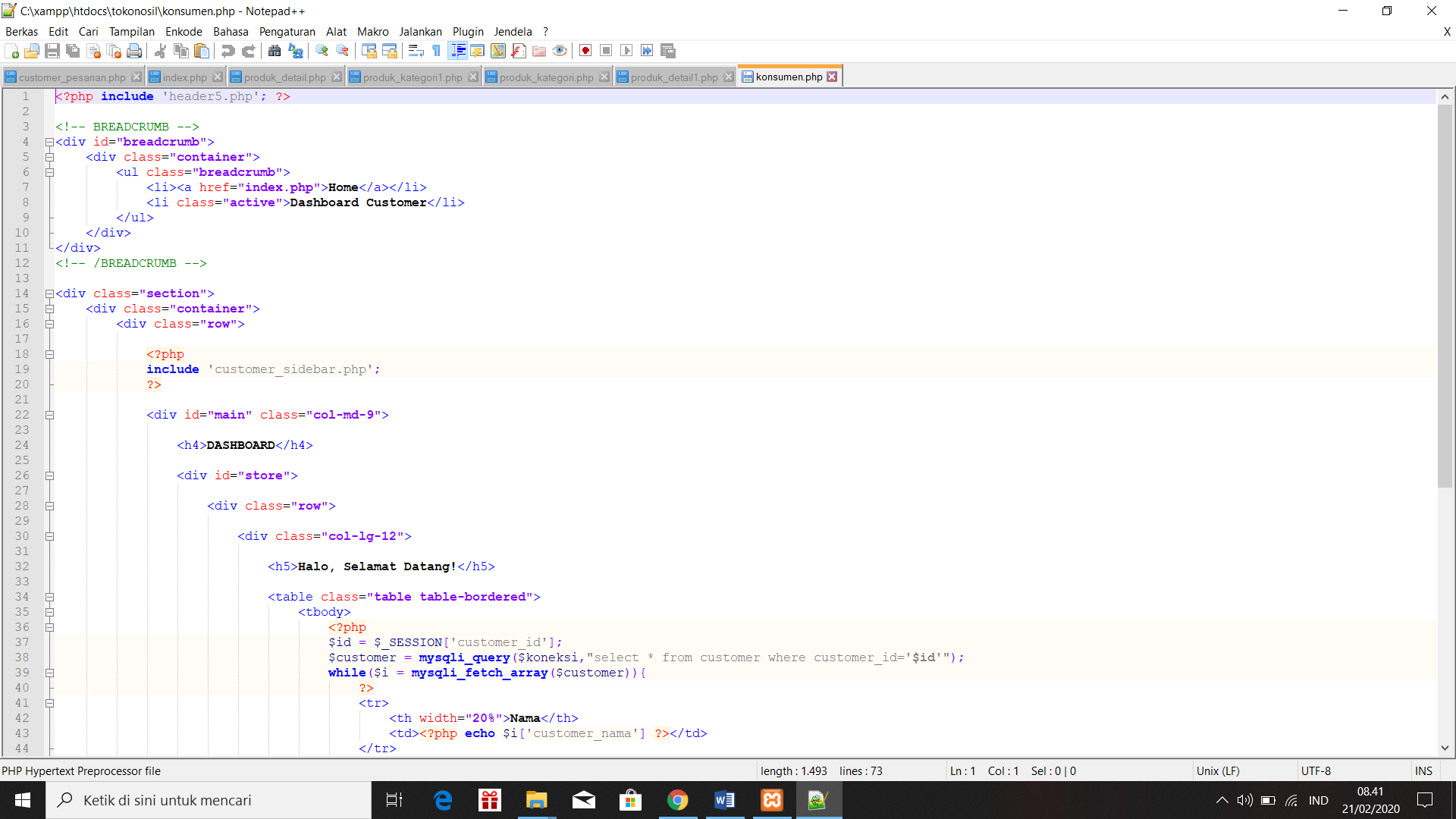 Gambar 3.43 Halaman Pengujian Coding Profil KonsumenPengujian Coding Produk KategoriPada halaman detail produk kategori peneliti menguji coba bagian codingnya dengan mengecek bagian-bagian pada baris dan selama uji coba tidak ditemukan bagian yang gagal atau error, semua berjalan lancar sesuai dengan fungsi seperti pada gambar berikut :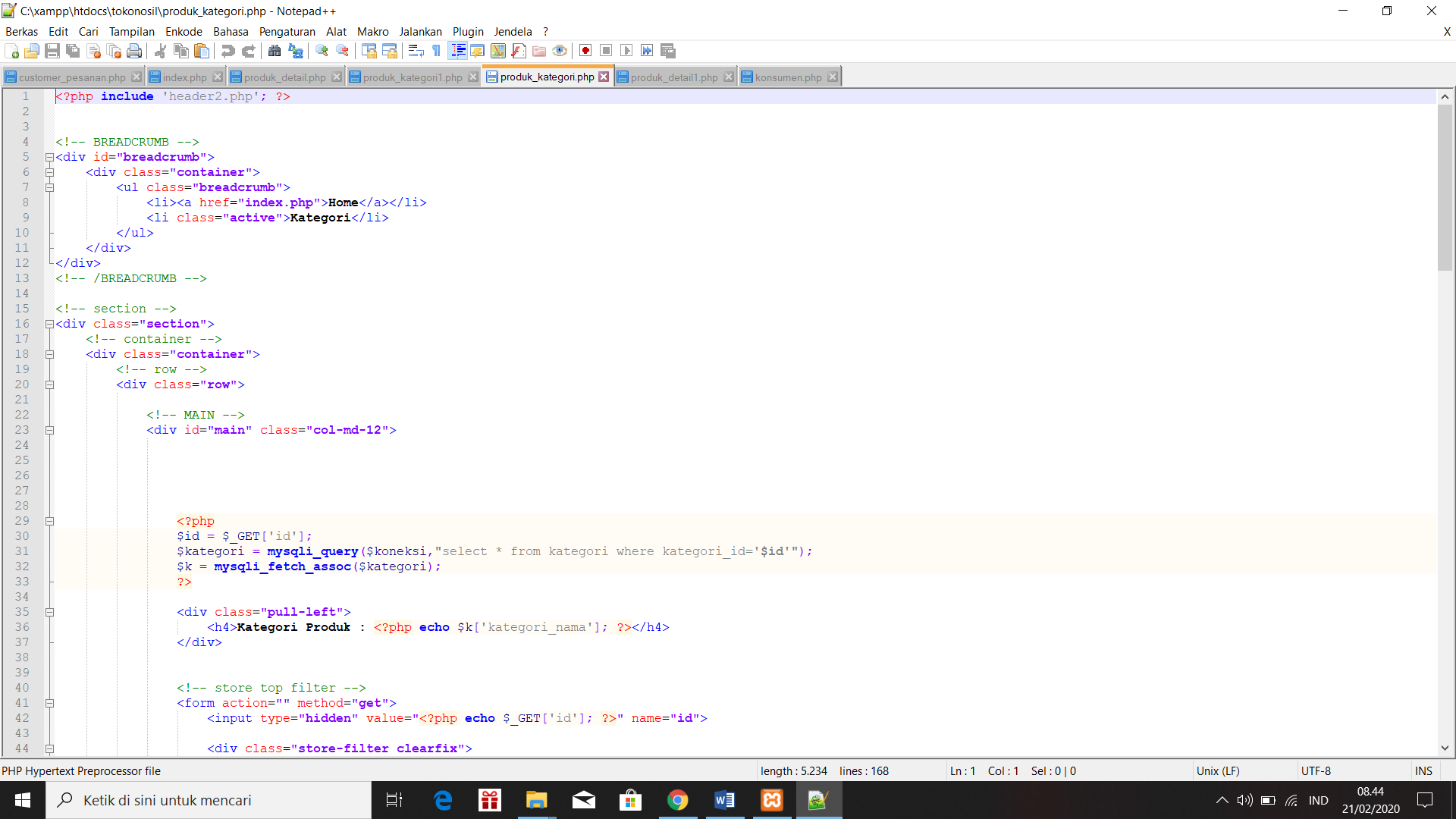 Gambar 3.44 Halaman Pengujian Coding Produk KategoriPengujian Coding Detail Produk Pada coding detail produk setelah di tracking secara rinci dan mendetail, tidak adanya ditemukan sintaks error yang terjadi semua terlihat baik dan berjalan dengan semestinya seperti pada gambar berikut ini :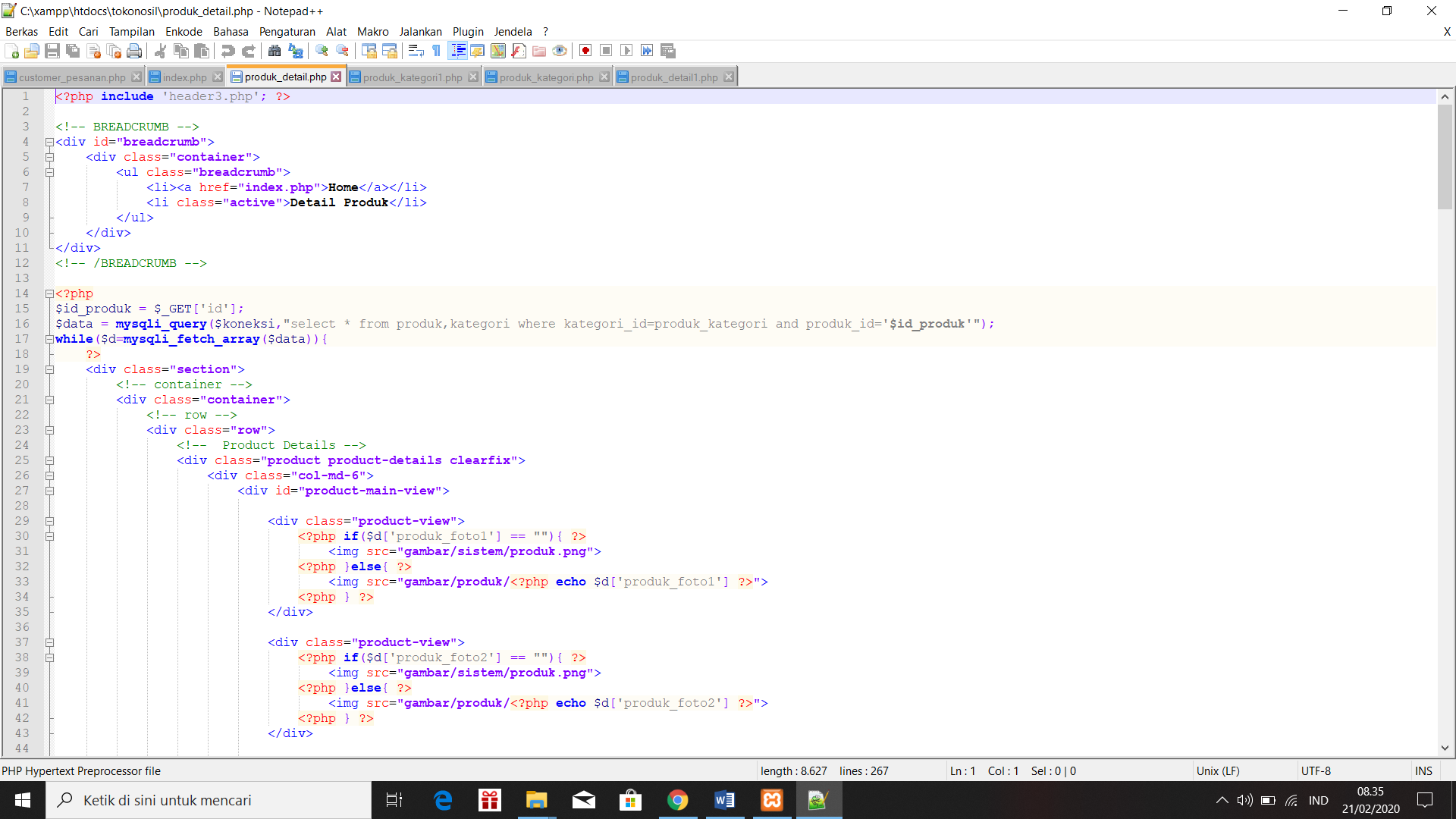 Gambar 3.45 Halaman Pengujian Coding Detail ProdukPengujian Coding Keranjang Pada coding keranjang setelah di tracking secara rinci dan mendetail, tidak adanya ditemukan sintaks error yang terjadi semua terlihat baik dan berjalan dengan semestinya seperti pada gambar berikut ini :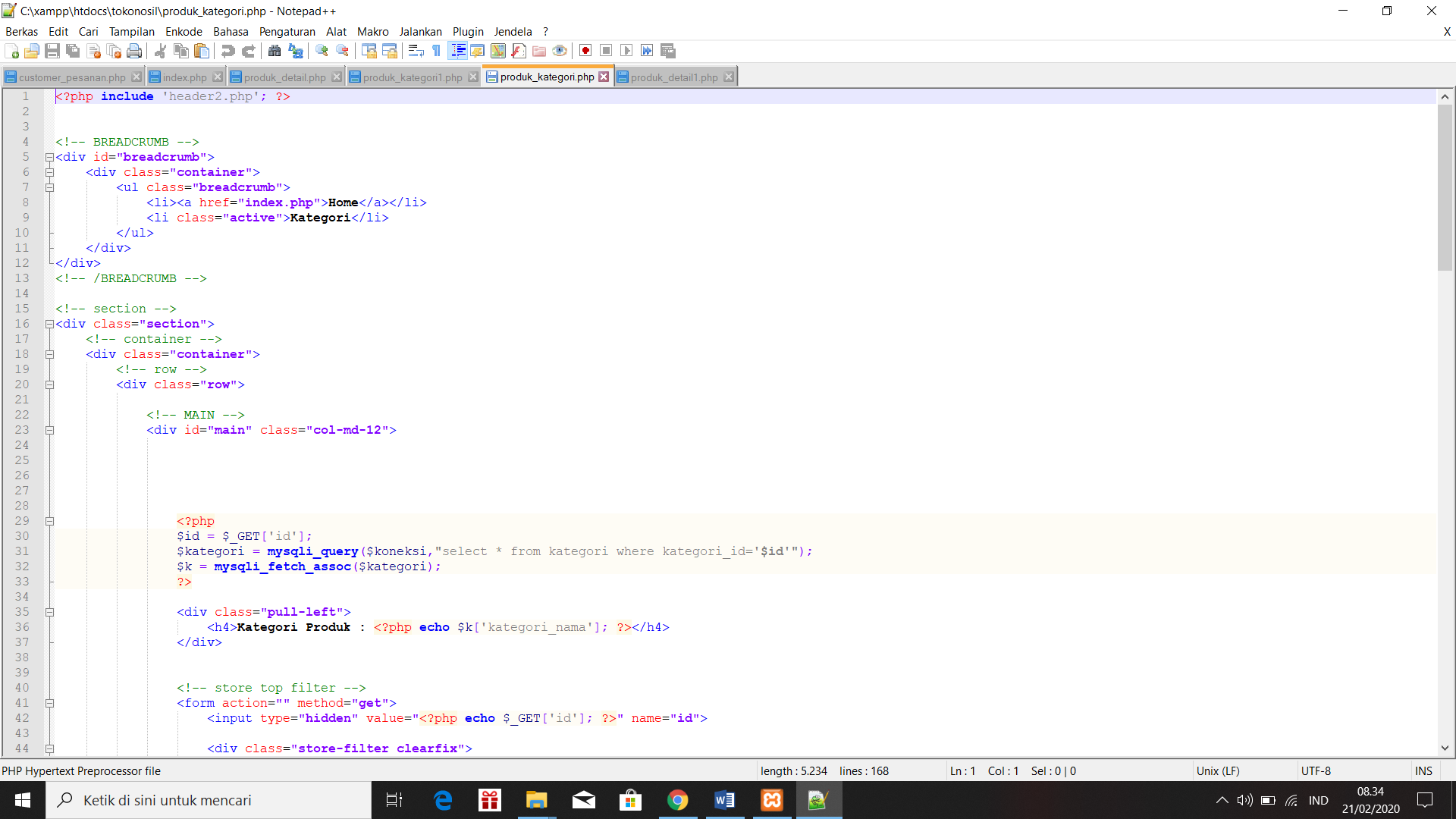  Gambar 3.46 Halaman Pengujian KeranjangPengujian Coding Check OutPada coding check out setelah di tracking secara rinci dan mendetail, tidak adanya ditemukan sintaks error yang terjadi semua terlihat baik dan berjalan dengan semestinya seperti pada gambar berikut ini :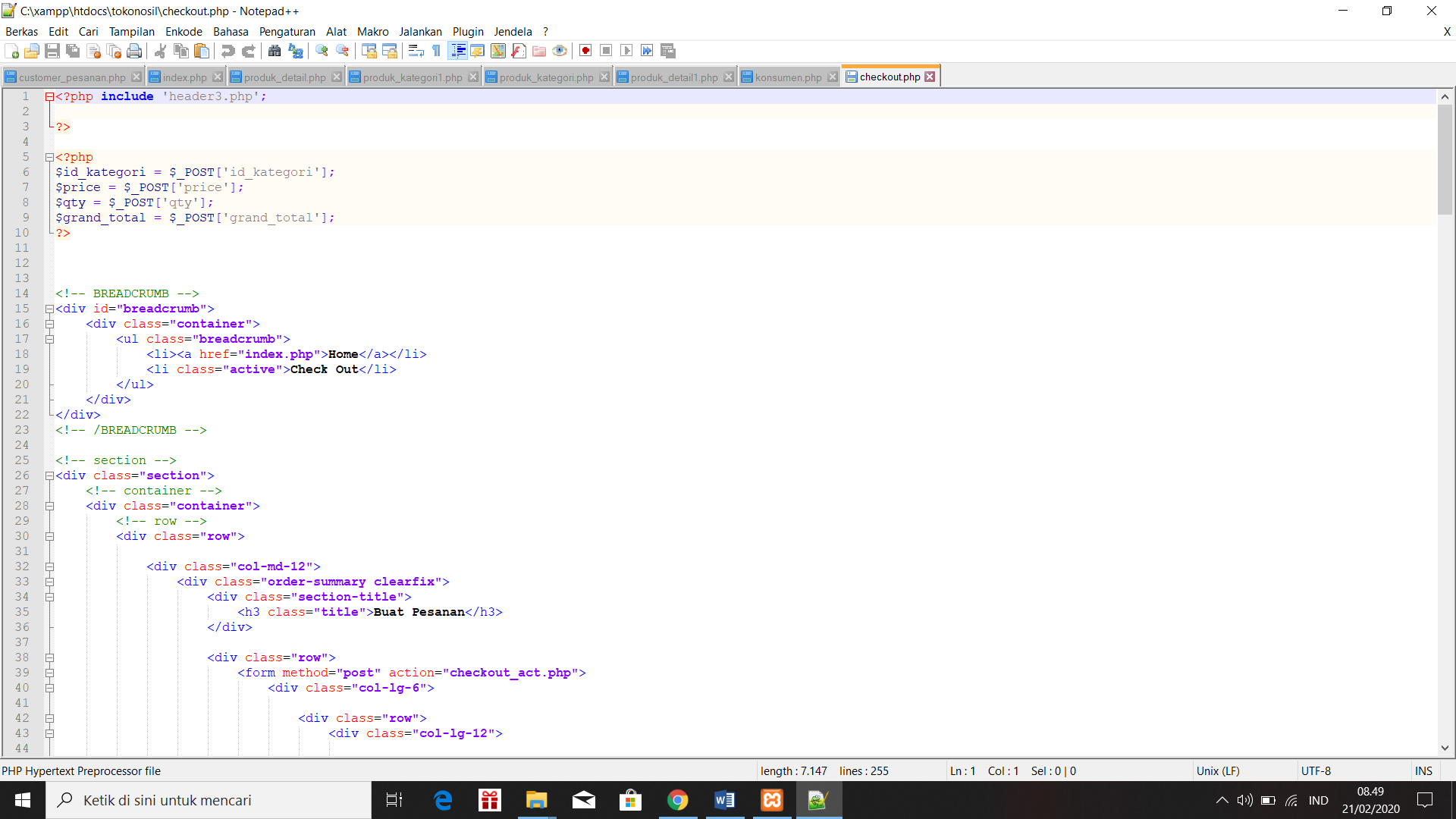 Gambar 3.47 Halaman Pengujian Check OutPengujian Coding PemesananPada coding pemesanan setelah di tracking secara rinci dan mendetail, tidak adanya ditemukan sintaks error yang terjadi semua terlihat baik dan berjalan dengan semestinya seperti pada gambar berikut ini :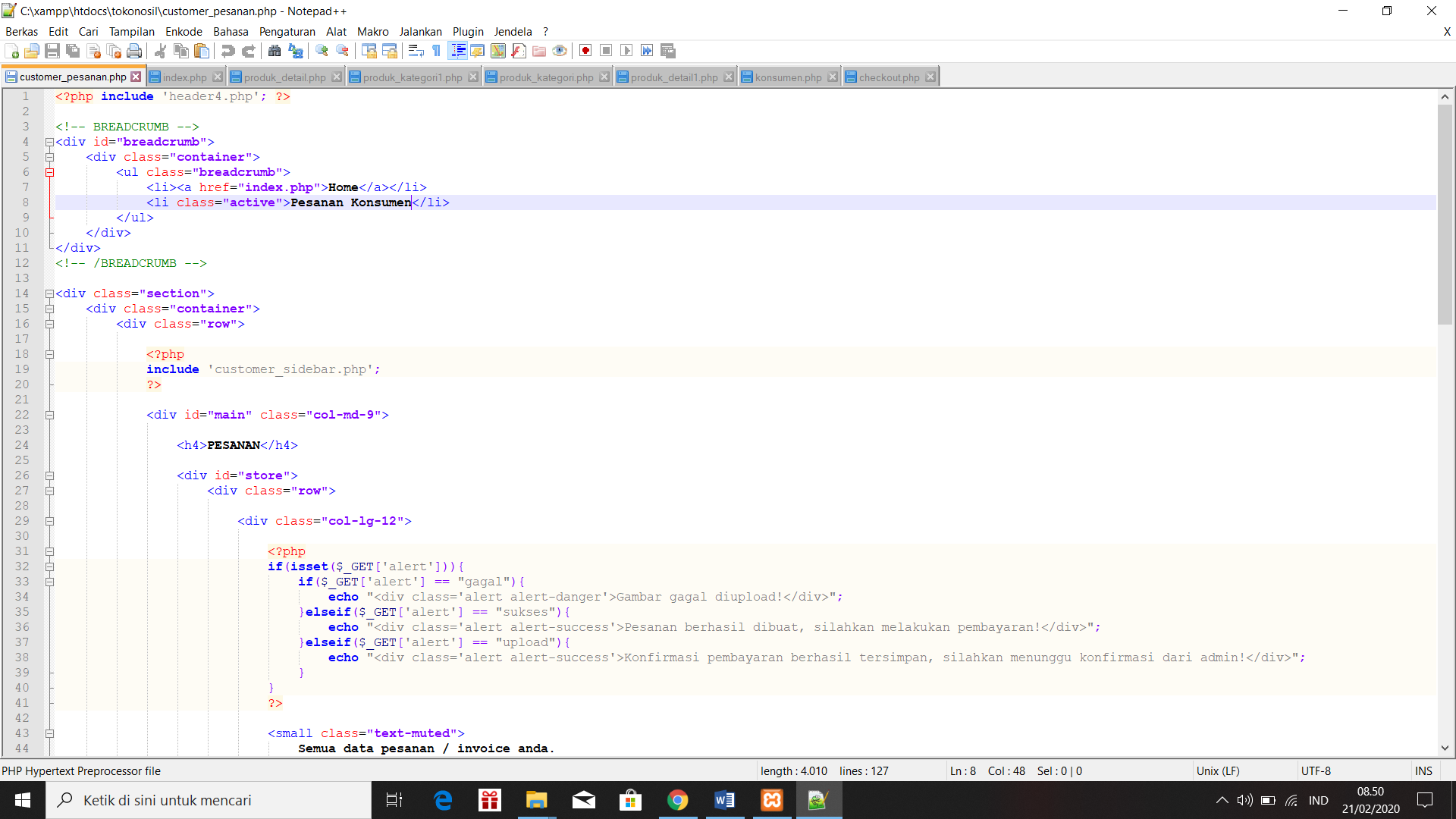 Gambar 3.48 Halaman Pengujian PemesananPengujian Coding Konfirmasi PemesananPada coding konfirmasi pemesanan setelah di tracking secara rinci dan mendetail, tidak adanya ditemukan sintaks error yang terjadi semua terlihat baik dan berjalan dengan semestinya seperti pada gambar berikut ini :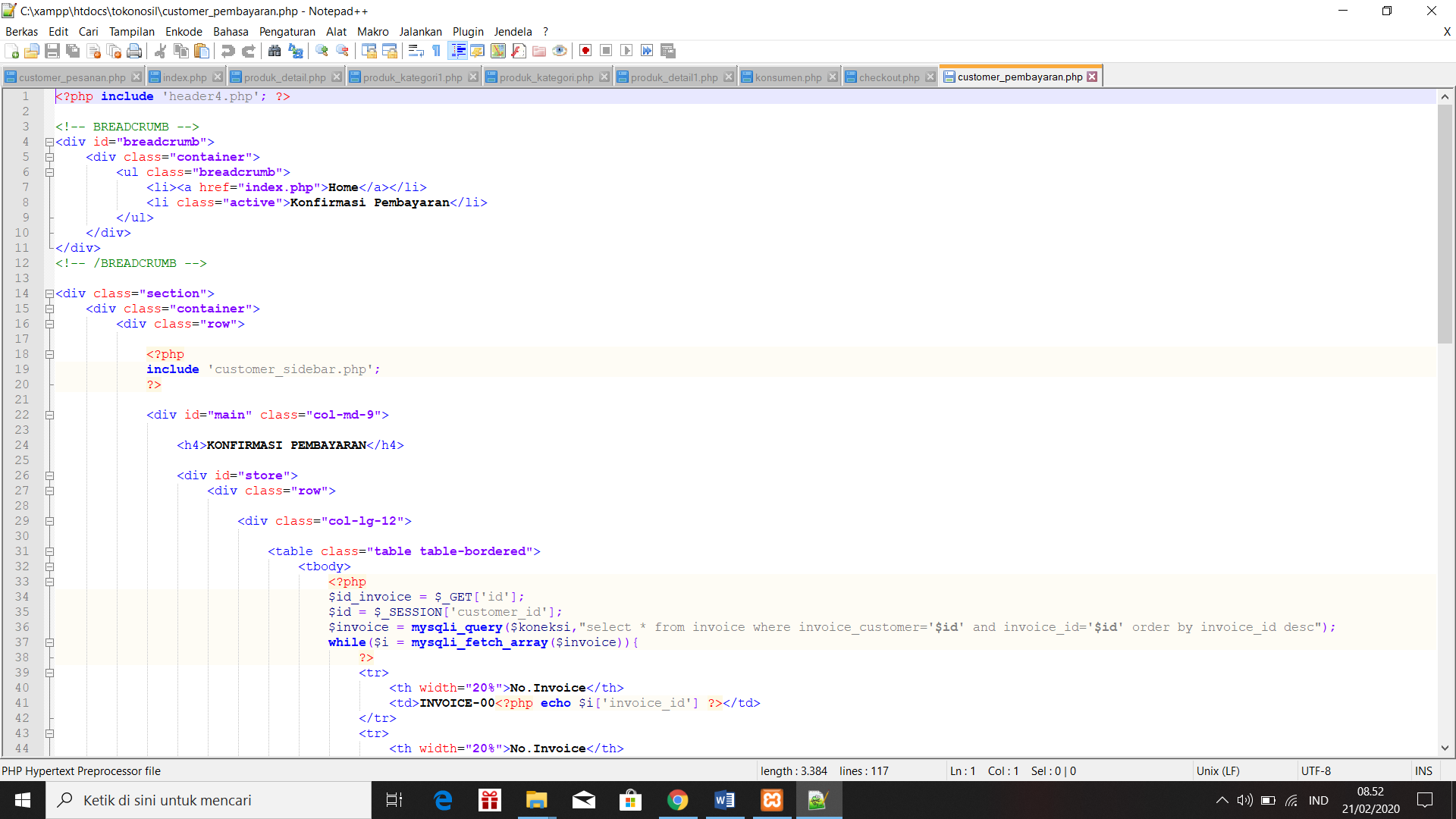 Gambar 3.49 Halaman Pengujian Konfirmasi PemesananPenyerahan dan Memberikan Umpan Balik Terhadap Pengembangan (Deployment Deliery & Feedback)Dalam bagian ini peneliti menyerahkan sistem yang sudah di buat ke para pengguna agar kedepannya dapat digunakan sebagai mana mestinya dan fungsinya, harapan peneliti agar sistem penjualan ini kedepan sedikit banyak dapat membantu pemasaran produk-produk UMKM di Dusun Sidoharjo 1, Desa Negara Ratu, kecamatan Natar, kabupaten Lampung Selatan.Nama AktorDefinisiKonsumenKonsumen merupakan orang yang dapat melihat profil provinsi, profil Kabupaten, profil desa, dan melakukan transaksi, melihat produk dan daftar sebagai member.UMKMUMKM merupakan orang yang dapat mengecek pengiriman barang, mengupdate pengiriman barang dan menerima laporan permintaan barang, dan dapat mengupdate status pengiriman, dan mendapatkan laporan keseluruhan penjualan, dan dapat melihat data barang, dan update data barang, dan melihat laporan data barang.AdminAdmin adalah orang yang dapat melakukan menambah UMKM dan menerima verifikasi untuk registrasi UMKM masuk ke E-commerce dan melihat atau menerima laporan keseluruhan penjualan dan mempunyai semua akses.Nama Use CaseDeskripsiAktorRegistrasiProses mendaftar sebagai Konsumen dan UMKM pada aplikasi E-commerce.Konsumen dan UMKMLoginProses masuk ke dalam aplikasi E-commerce sesuai hak aksesnya.KonsumenMelihat produk UMKMProses melihat produk UMKM pada aplikasi E-commerce .KonsumenMemilih produkProses memilih produk pada aplikasi E-commerce.KonsumenOrder barangProses order barang pada aplikasi E-commerce.KonsumenBayar atau upload bukti pembayaranProses bayar atau upload bukti pembayaran.Konsumen LoginProses mengecek email/verifikasi pengiriman barang.UMKMLaporan permintaan barangProses menerima atau mengecek laporan permintaan barangUMKMPengiriman barang/upload status pengirimanProses mengolah transaksi pengiriman barang/upload status pengiriman (merubah status pengiriman).UMKMLaporan keseluruhan penjualanProses menerima dan mengecek laporan keseluruhan penjualanUMKM Melihat dataBarangProses melihat data barang pada aplikasi E-commerce.UMKMMengolahongkos kirimProses mengolah (menambah, menghapus, merubah) data ongkos kirim dan kota tujuan.UMKMMengupdate data barangProses mengolah (menambah, menghapus, edit, upload) data barang.UMKMLaporan data barangProses menerima laporan data barang.UMKMMenambah UMKMProses mengelola UMKM menambah, menghapus, merubah) data UMKM AdminVerifikasi emailProses menerima kode verifikasi untuk registrasi UMKM masuk ke E-commerceAdminLaporan keseluruhan penjualanProses menerima dan mengecek laporan keseluruhan penjualanAdmin AktorSistemKonsumen dan UMKM mengakses E-commerceKonsumen  dan UMKM klik  RegistrasiMenampilkan form registrasiKonsumen  dan UMKM mengisi form registrasiKonsumen klik simpanMemvalidasi inputan jika sudah lengkap maka tersimpan di database, jika kurang lengkap maka muncul peringatan.AktorSistemKonsumen mengakses E-commerceKonsumen memasukkan email dan passwordSistem mevalidasi email dan password yang diinputkan (sudah benar atau belum).Menampilkan	peringatan jika email dan password tidak validMenampilkan menu utamaAktorSistemKonsumen mengakses E-commerceMenampilkan halaman utama (Home)Konsumen melihat produk UMKM Konsumen memilih produk  yang akan di beliMenampilkan produk UMKM yang di pilihKonsumen melakukan order barang  yang di pilihMenampilkan invoiceKonsumen melakukan bayar atau upload bukti pembayaranAktorSistemUMKM mengakses E-commerceUMKM memasukkan email dan passwordSistem mevalidasi email dan password yang diinputkan (sudah benar atau belum).Menampilkan	peringatan jika email dan password tidak validMenampilkan menu utamaAktorSistemUMKM mengakses E-commerceUMKM memilih data produkMenampilkan data produkUMKM melihat data produkUMKM mengecek data produkAktorSistemUMKM mengakses E-commerceUMKM memilih data produkMenampilkan data produkUMKM mengupdate data produk (mengedit,menambah,menghapus) data produkUMKM melihat data produkAktorSistemUMKM mengakses E-commerceUMKM menerima laporan permintaan barangUMKM memilih transaksi/pesananMenampilkan laporan permintaan barangUMKM mengecek laporan permintaan barangAktorSistemUMKM mengakses E-commerceUMKM memilih transaksi/pesananUMKM mengedit status pengiriman barangMenampilkan status pengiriman barangUMKM melihat status pengiriman barangAktorSistemUMKM mengakses E-commerceUMKM memilih laporan penjualanMenampilkan laporan penjualanUMKM mengecek laporan penjualanNoFielTipeLengthContraint1customer_idInt11Primary key2customer_namaVarchar255Nama customer3customer_emailVarchar255Email customer4customer_hpVarchar20Hp customer5customer_alamattextAlamat customer6customer_passwordVarchar255Password customerNoFielTipeLengthContraint1produk _idInt11Primary key2Produk_namaInt255Nama produk3Produk_kategoriInt11Kategori produk4Produk_hargaInt11Harga produk5Produk_keteranganTextKeterangan produk6Produk_jumlahInt11Jumlah produk7Produk_foto1varchar255Foto produk18Produk_foto2varchar255Foto produk29Produk_foto3varchar255Foto produk310Id_umkmInt11Id UMKMNoFielTipeLengthContraint1id_umkmInt11Primary key2UsernameVarchar30Username UMKM3PasswordVarchar80Password UMKM4Nama_umkmvarchar20Nama_UMKM5Nama_adminvarchar20Nama admin6KategoriVarchar20Kategori UMKM7Fotovarchar125Foto UMKMNoFielTipeLengthContraint1admin_idInt11Primary key2admin_namaVarchar100Username UMKM3admin_usernameVarchar100Password UMKM4admin_passwordvarchar100Nama_UMKM5admin_fotovarchar100Nama admin